Состав авторского коллективаСостав проектных материаловТехнические решения, принятые в проекте, соответствуют требованиям экологических, санитарно-гигиенических, противопожарных и взрывопожарных норм, действующих на территории Российской Федерации, и обеспечивают безопасную для жизни и здоровья людей среду жизнедеятельности при соблюдении предусмотренных мероприятий.Руководитель проекта                                                                     Т.В.СтанкевичСОДЕРЖАНИЕ1. Введение.	52. Исходная нормативно-правовая база	83. Обоснование выбранного варианта размещения объектов федерального и регионального значения на основе анализа использования соответствующей территории и возможных вариантов ее развития.	84. Сведения о видах, назначении и наименованиях планируемых для размещения на территории Валдайского муниципального района объектах федерального, регионального и местного значения, их основные характеристики и местоположение.	134.1. Мероприятия, утвержденные схемой территориального планирования Российской Федерации	134.2. Информация о планируемых для размещения на территории муниципального района объектов регионального значения	14Характеристики зон с  особыми условиями использования территорий	255.	Перечень основных факторов риска возникновения чрезвычайных ситуаций природного и ограничения размещения объектов в зонах возможной опасности.	266.	Оценка возможного влияния планируемых для размещения объектов на комплексное развитие Валдайского муниципального района Новгородской области	337. Предложения по включению (исключению) земельных участков в состав муниципальных образований Валдайского района.	337.1.  Предложения по включению (исключению) земельных участков в состав муниципальных образований Валдайского района.	341. Введение.Подготовка проекта «Внесение изменений в Схему территориального планирования Валдайского муниципального района Новгородской области» осуществляется по Муниципальному контракту №41 от 08.07.2020 г.Заказчик – Администрация Валдайского муниципального района.Исполнитель – ООО «ГрафИнфо» (г.Великий Новгород).Основание для разработки: Градостроительный кодекс Российской Федерации; постановление Правительства Новгородской области от 16 января 2020 года № 4 (с изменениями на 15 июля 2020 года №325)  «О государственной программе Новгородской области «Градостроительная политика на территории Новгородской области на 2020 - 2026 годы»; Постановление  Администрации Валдайского муниципального района  Новгородской области от 30.06.2020 № 980  «О подготовке проекта внесения изменений в Схему территориального планирования Валдайского муниципального района».Схема территориального планирования Валдайского муниципального района была утверждена постановлением Администрации Валдайского района Новгородской области от  29.11.2011 №79.Настоящие изменения в   Схемы территориального планирования  Валдайского  муниципального района  разработаны в 2020 года. Обществом с Ограниченной Ответственностью «ГрафИнфо»  (Великий Новгород) в соответствии с Муниципальным контрактом №41 от «08» июля  2020 года  между  ООО «ГрафИнфо» и Валдайского  муниципального района    и техническим заданием на подготовку проекта внесения изменений в Схему территориального  планирования   Валдайского муниципального района.  Цели и задачи разработки проектаПриведение Схемы территориального планирования Валдайского муниципального района Новгородской области, утвержденной постановлением Администрации Валдайского района Новгородской области от 29.11.2011 №79 в соответствие с действующим законодательством о градостроительной деятельности, в том числе актуализация сведений о планируемом размещении объектов регионального значения в соответствии со статьей 14 Градостроительного кодекса Российской Федерации и статьей 1-1 областного закона от 14.03.2007 № 57-ОЗ (с изменениями на 29 мая 2020 года)  «О регулировании градостроительной деятельности на территории Новгородской области», и Схемой территориального планирования Новгородской области от 29.06.2012 №370 (в ред. от 25.09.2019 №380), также зон с особыми условиями использования территории в случае, если установление таких зон требуется в связи с размещением указанных объектов.Общие цели и задачи Схемы территориального планирования Валдайского муниципального района.Схема  териториального планирования  является инструментом реализации документов стратегического социально-экономического развития субъектов Российской Федерации и разрабатывается в целях устойчивого развития территорий субъектов Российской Федерации путём развития инженерной, транспортной, социальной инфраструктур, обеспечения безопасных и благоприятных условий жизнедеятельности человека, охраны и рационального использования природных ресурсов в интересах настоящего и будущих поколений.Схема территориального планирования  Валдайского муниципального района  - это, прежде всего, инструмент управления территорией, где, все пространственно-территориальные факторы представлены в системной взаимосвязи с  перспективами ее  развития.В Схеме излагается принципиальное видение Стратегии социально- экономического развития района на долгосрочную перспективу, направленной на повышение качества жизни населения и повышение конкурентоспособности территории на глобальном рынке.Реализация планировочных и функциональных проектных предложений формирует оптимальный пространственный каркас системы расселения, распространяет современные стандарты качества жизни на периферийные городские  и сельские территории, определяет новые центры экономического роста.Данный документ, как система представлений о стратегических целях, задачах и интересах района, является первым шагом в формировании государственной идеологии, направленной на обеспечение интересов Валдайского муниципального района. При этом на первое место выходит согласованность и взаимоувязка всех проектных решений, как с интересами населения, так интересами власти и бизнеса.Работа основывается на общих принципах, основных требованиях и генеральных направлениях государственной Концепции перехода РФ к модели устойчивого развития.«Устойчивое развитие» - это модель движения вперед, при котором достигается удовлетворение потребностей нынешнего поколения без лишения возможности будущих поколений». Принятый для территории Валдайского муниципального района  системный подход к проблемам и задачам предстоящего развития – это путь поиска решений в современных условиях формирования региональной экономики.Директивной задачей этого подхода, определяемой проектом, является обеспечение безопасности проживания населения на данной территории, повышение качества жизни, а также формирование имиджа Валдайского муниципального района  в  регионе и стране, что должно стать базой для создания новой градостроительной политики развития и управления территорией.В проекте представлен анализ ресурсного потенциала территории Валдайского муниципального района  во всех его аспектах (экономическом, природно-экологическом,  территориальном, историко-культурном, поселенческом, транспортно - коммуникационном), проведена комплексная оценка территории, сформированы функциональные приоритеты развития района, намечены отправные точки  ускоренного развития,  точки инвестиционного притяжения, определены	мероприятия	по	совершенствованию транспортно -коммуникационного связей.Анализ, прогноз и решение всех отраслевых задач Валдайского муниципального района рассматривается в Схеме территориального планирования Валдайского муниципального района,  с учетом реально существующей уязвимости её системы к чрезвычайным ситуациям, неучет которых провоцирует их возникновение.Цели и задачи Схемы территориального планирования строго ориентированы на максимально эффективное использование всех ресурсов, с целью повышения ВРП района, повышения качества жизни, уровня предоставляемых населению социальных благ и повышения рейтинга территории среди субъектов РФ.Схема территориального планирования Валдайского муниципального района  предусматривает следующие основные составляющие:- Экономическую, связанную с повышением эффективности региональной и муниципальной экономик, как форм производства и расселения,  их конкурентоспособности при минимизации затрат в производственную и социальную сферы;- Социальную, включающую в себя  развитие человеческого потенциала, обеспечении конституционных, социальных прав гарантий с использованием социальных стандартов и норм;- Формирование среды  обитания, то есть улучшение застройки и планировки поселений и межселенного пространства, рациональная прокладка инженерных и транспортных коммуникаций, охрана и улучшение окружающей среды, инженерной защитой поселений и коммуникаций от природно-техногенных процессов;- Рациональное природопользование, комплексное использование земельных, водных, лесных и минерально-сырьевых ресурсов.Основными принципами и современными подходами для реализации этих целей  являются следующие:- Обеспечение возможности устойчивого развития района в условиях  жесткой конкуренции за ресурсы, как в масштабе страны, региона, так и в контексте регионального разделения труда;- Ориентация на внутренние ресурсы, а также на современный природный, экономический и социальный потенциалы;- Формирование транспортного каркаса Валдайского муниципального района, связывающего основные урбанизированные поселения в единый  градостроительный организм и обеспечивающего свободный выход в систему региона, страны  и в систему международных транспортных коридоров;- Комплексное решение экологических проблем, связанных с нейтрализацией последствий антропогенной деятельности.В соответствии со ст.19 Градостроительного Кодекса измененная Схема  территориального планирования района  содержит следующие материалы:1. Схема территориального планирования муниципального района содержит:1) положение о территориальном планировании;2) карту планируемого размещения объектов местного значения муниципального района;3) карту границ населенных пунктов (в том числе границ образуемых населенных пунктов;4) карту функциональных зон, установленных на межселенных территориях, в случае, если на межселенных территориях планируется размещение объектов федерального значения, объектов регионального значения, объектов местного значения (за исключением линейных объектов).2. Положение о территориальном планировании, содержащееся в схеме территориального планирования муниципального района, включает в себя:1) сведения о видах, назначении и наименованиях планируемых для размещения объектов местного значения муниципального района, их основные характеристики, их местоположение (указываются наименования поселения, межселенной территории, населенного пункта), а также характеристики зон с особыми условиями использования территорий в случае, если установление таких зон требуется в связи с размещением данных объектов;2) параметры функциональных зон, установленных на межселенных территориях, в случае, если на межселенных территориях планируется размещение объектов федерального значения, объектов регионального значения, объектов местного значения (за исключением линейных объектов), а также сведения о планируемых для размещения в указанных зонах объектах федерального значения, объектах регионального значения, объектах местного значения.Обязательным приложением к схеме территориального планирования муниципального района являются сведения о границах населенных пунктов, которые должны содержать графическое описание местоположения границ населенных пунктов, перечень координат характерных точек этих границ в системе координат, используемой для ведения Единого государственного реестра недвижимости. К Схеме территориального планирования муниципального района прилагаются материалы по ее обоснованию в текстовой форме и в виде карт.В Схеме территориального планирования Валдайского района не применяются положения статьи 19 Градостроительного кодекса Российской Федерации в части: пунктов 3,4 части 1; пункта 2 части 2; пунктов 2,3 части 3; пунктов 4,5,6 части 5, в связи с тем, что на территории Валдайского муниципального района межселенные территории отсутствуют.В Схеме не применяются положения статьи 19 Градостроительного кодекса Российской Федерации в части подпункта б) пункта 3 части 6, в связи с тем, что на территории Валдайского муниципального района особые экономические зоны отсутствуют.    В качестве картографической основы для подготовки Схемы территориального планирования  использованы картографические материалы государственного кадастра недвижимости (филиал ФГБУ «ФКП Росреестр» по Новгородской области) (http://maps.rosreestr.ru/PortalOnline/) по состоянию на сентябрь  2020 года, а также материалы предоставленные Администрацией Валдайского муниципального района Новгородской области. При подготовке документов территориального планирования Валдайского  муниципального района  использовались  сведения, имеющиеся во ФГИС ТП.В основу Схемы территориального планирования  положены данные, предоставленные Администрацией Валдайского района  в 2020 году, а также документы с официального сайта Валдайского  муниципального района.  Настоящие изменения генерального плана  выполнены с учетом принятых в период с 2011 по 2020 год федеральных, региональных и муниципальных целевых градостроительных и иных программ развития.2. Исходная нормативно-правовая базаГрадостроительный кодекс Российской Федерации;Земельный кодекс Российской Федерации;Лесной кодекс Российской Федерации; Водный кодекс Российской Федерации;Федеральный закон от 06.10.2003 № 131-ФЗ «Об общих принципах организации местного самоуправления в Российской Федерации»;Федеральный закон от 29 декабря 2004 № 191-ФЗ «О введении в действие Градостроительного кодекса Российской Федерации»;Федеральный закон от 25 октября 2001 года 
№ 137-ФЗ «О введении в действии Земельного кодекса Российской Федерации»;Федеральный закон от 10 января 2002 года № 7-ФЗ «Об охране окружающей среды»;Федеральный закон от 14 марта 1995 года № 33-ФЗ «Об особо охраняемых природных территориях»;Федеральный закон от 30 марта 1999 года № 52-ФЗ «О санитарно - эпидемиологическом благополучии населения»;Федеральный закон от 25 июня 2002 года № 73-ФЗ «Об объектах культурного наследия (памятниках истории и культуры) народов Российской Федерации»;Федеральный закон от 24 июля 2007 года
№ 221-ФЗ «О кадастровой деятельности»;Федеральный закон от 8 ноября 2007 года № 257-ФЗ «Об автомобильных дорогах и о дорожной деятельности в Российской Федерации о внесении изменений в отдельные законодательные акты Российской Федерации»;Постановление Правительства РФ от 11.07.2002 года №514 «Об утверждении Положения о согласовании и утверждении землеустроительной документации, создании и ведении государственного фонда данных, полученных в результате проведения землеустройства»;Приказ Министерства экономического развития РФ от 09 января 2018 года № 10 «Об утверждении требований к описанию и отображению в документах территориального планирования объектов федерального значения, объектов регионального значения, объектов местного значения и о признании утратившим силу приказа Минэкономразвития России от 7 декабря 2016года№ 793»;Приказ Министерства регионального развития РФ от 19 апреля 2013 года № 169 «Об утверждении методических рекомендаций по подготовке проектов схем территориального планирования субъектов РФ»;Областной закон Новгородской области от 14.03.2007 № 57-ОЗ «О регулировании градостроительной деятельности на территории Новгородской области»;Областной закон Новгородской области от 09.07.2012 № 100-ОЗ «О стратегии социально – экономического развития Новгородской области до 2030 года»;Постановление Администрации Новгородской области от 29.06.2012 № 370 "Об утверждении Схемы территориального планирования Новгородской области";СП 42.13330.2011 «Градостроительство. Планировка и застройка городских и сельских поселений» актуализированная редакция СНиП 2.07.01-89*;Материалы, входящие в состав настоящего проекта, не содержат сведений, отнесённых законодательством к категории государственной тайны.3. Обоснование выбранного варианта размещения объектов федерального и регионального значения на основе анализа использования соответствующей территории и возможных вариантов ее развития.Стратегическая цель развития Валдайского муниципального района заключается в обеспечении достойного уровня жизни каждого жителя района и достижения устойчивого экономического роста.Анализ ключевых конкурентных преимуществ, а также вызовов и рисков развития Валдайского муниципального района позволяет сформировать систему приоритетных задач социально-экономического развития района, создающих условия для достижения стратегической цели, а также для решения задач, сформулированных в Указе Президента Российской Федерации от 7 мая 2018 года № 204 «О национальных целях и стратегических задачах развития Российской Федерации на период до 2024 года», в областном законе Новгородской области от 04.04.2019 № 394-ОЗ «О Стратегии социально-экономического развития Новгородской области до 2026 года» и «Стратегия социально-экономического развития Валдайского муниципального района до 2027 года» (утв. Решением Думы Валдайского муниципального района от 25.06.2020 №322).Приоритетными задачами Стратегии социально-экономического развития Валдайского муниципального района являются:- выявление источников и резервов экономического роста района, в том числе на основе инноваций в производстве и сельском хозяйстве;- определение и внедрение механизмов повышения эффективности использования природных, производственных, финансовых и трудовых ресурсов;- определение и внедрение направлений развития производственной, инженерной и транспортной инфраструктуры;- применение механизмов активизации инвестиционной деятельности;- привлечение внебюджетных ресурсов для реализации инфраструктурных и инвестиционных проектов в районе, увеличение налогооблагаемой базы и роста налоговых поступлений в консолидированный бюджет муниципального района;- определение способов расширения занятости трудоспособного населения;- принятие комплекса мер для увеличения доходов всех групп населения и снижения уровня бедности;- оказание услуг здравоохранения и образования, соответствующих потребностям населения и экономики;- улучшение демографической ситуации за счет увеличения рождаемости, снижения смертности, в первую очередь в трудоспособном возрасте.Основным инструментом достижения стратегической цели развития Валдайского муниципального района станет реализация приоритетных проектов и участие в реализации приоритетных региональных проектов, обеспечивающих решение конкретных задач для каждого направления.Реализация проектов должна быть  направлена на изменение сложившейся ситуации в той или иной сфере и нацелена на получение экономического и социального эффекта для жителей района.Достижение приоритетных направлений будет направлено на реализацию всех взаимосвязанных векторов развития Новгородской области, но основным для Валдайского муниципального района станет вектор "Регион - центр национальной истории и идентичности".Историко-культурное наследие является важнейшим конкурентным преимуществом Валдайского муниципального района на отечественном рынке туризма. В 2026 году количество туристов и экскурсантов увеличится по сравнению с 2018 годом на 10 % и превысит 170 тыс. человек. Валдайский муниципальный район обладает конкурентными преимуществами и возможностями для своего успешного развития:1. Выгодное географическое положение:- район находится между крупнейшими рынками сбыта - Санкт-Петербургом и Москвой; - близость Великого Новгорода.2. Развитая транспортная сеть:- Валдай - крупный узел шоссейных и железных дорог. Железнодорожные пути  связывают город с Москвой и Псковом, по территории района проходит железная дорога Бологое - Московское - Валдай - Старая Русса - Дно-1, позволяющая обеспечить грузовые и товарные перевозки;- район имеет прямое автомобильное сообщение с Санкт-Петербургом и Москвой благодаря федеральной автомобильной трассе М - 10 «Россия», а также выезд на федеральную автомобильную трассу М - 11 «Нева» в районе рабочего поселка Угловка.3. Высокий потенциал туристического сектора: уникальная возможность сочетания рекреационного и культурно-познавательного туризма; имидж района с неповторимой природой, в котором расположены дома и базы отдыха, туристические базы, детские оздоровительные лагеря, санаторий, регулярно проводятся межрегиональные и межрайонные фестивали; слабо выраженный сезонный характер туристических предложений.Коммерциализация конкурентного преимущества будет способствовать дальнейшему развитию в области туристического кластера.4. Возможности в удовлетворении потребностей инвесторов в наличии подготовленных инвестиционных площадок, квалифицированных трудовых ресурсов, снижении затрат на издержки производства.Валдайский район обладает возможностью сформировать привлекательную для бизнеса систему многоотраслевых инвестиционных площадок, а также обеспечить сравнительно низкие затраты на производство.5. Стабильный рынок труда, низкий уровень безработицы.Высокая степень вовлеченности населения в экономически активную деятельность является дополнительным фактором роста экономики, который необходимо использовать, создавая условия для развития человеческого капитала.6. Возможности развития сельскохозяйственной отрасли: потенциал для увеличения объема производства сельскохозяйственной продукции; высокая доля сельского населения; наличие свободных (неиспользуемых) земель; рост спроса на продукты питания местного производства, в том числе экологически чистые.7. Наличие запасов полезных ископаемых нерудного происхождения, лесных ресурсов. 8. Возрастающий спрос на комфортную экологически чистую среду проживания.Требования населения к качеству окружающей среды увеличиваются. Валдайский район имеет все шансы занять нишу экологически чистого района, благоприятного для долгой здоровой жизни.Огромная водная гладь, наличие лесных и охотничьих угодий, богатых рыбой и дичью, привлекают в район любителей рыбной ловли и охоты.9. Сформировавшийся позитивный имидж муниципального образования как района с благоприятным инвестиционным климатом и условиями для ведения предпринимательской деятельности.Бренд «Валдай» должен быть укреплен и использован как фактор конкурентоспособности для привлечения инвестиций, в том числе иностранных. Вместе с тем Валдайский муниципальный район  имеет ряд серьезных проблем, способных существенно осложнить решение многих вопросов социально-экономического развития на ближайшую и отдаленную перспективу:1.  Валдайский муниципальный район имеет невысокий промышленный потенциал.Доля района в общем объеме промышленного производства в Новгородской области составляет только 0,6 процента. В районе нет крупных предприятий. Отсутствуют производственные комплексы (кластеры), объединенные полным технологическим циклом переработки сырья. Отсутствует отлаженный механизм взаимодействия крупного и малого промышленного бизнеса, который позволил бы создать работоспособную систему взаимоотношений по установлению кооперации в рамках кластера связанных производств и освоению новых рынков. 	Серьезным сдерживающим фактором промышленного развития района является степень износа основных фондов. Экономика района в сложившихся условиях нуждается не просто в модернизации и обновлении основных фондов, а в повышении эффективности за счет внедрения инновационных технологий. Этому может способствовать развитая образовательная и научно-инновационная среда, позволяющая обеспечивать предприятия и организации высококвалифицированными кадрами.Вместе с тем, рост сферы услуг в экономике района объективно обуславливает потенциал расширения неформальной занятости и «теневого сектора», что составляет один из основных вызовов экономического развития района.2. Ограниченность бюджетных ресурсов органов местного самоуправления для реализации возложенных на них полномочий.Стратегия социально-экономического развития муниципального района нацелена на максимально эффективное и полное использование имеющихся ресурсов для пополнения доходной части бюджета, в том числе и его налоговой составляющей.3. Высокая доля нетрудоспособного населения, уменьшение численности населения района.Доля населения старше трудоспособного возраста на 1 января 2019 года составила 32,5 %, а по Новгородской области – 30,1 %.Число жителей Валдайского муниципального района постепенно сокращается в результате естественной убыли и миграционного оттока населения. Сохранение отрицательного баланса ведет к сокращению трудовых ресурсов и увеличивает нагрузку на экономически активное население.Необходимо реализовать меры по изменению демографического баланса в целях повышения эффективности отраслей экономики и социальной сферы.4. По размеру средняя заработная плата еще значительно отстает от средней по области и по многим близлежащим регионам.Сохранение такого положения будет способствовать оттоку населения района, поэтому  необходимо проводить мероприятия по повышению среднемесячной заработной платы, по крайней мере,  до среднеобластного уровня.5. Неудовлетворительное состояние объектов культурного наследия в муниципальном образовании.Создание в Валдайском муниципальном районе туристического кластера требует реализации мероприятий по приведению объектов культурного наследия в нормативное состояние.6. Наличие ветхого и аварийного жилья, необходимость осуществления инвестиций в благоустройство территорий.Улучшение жилищных условий населения будет являться одним из ключевых элементов комфортной среды проживания.7. Высокая степень износа сети автомобильных дорог.Доля протяженности автомобильных дорог общего пользования местного значения, не отвечающих нормативным требованиям, в общей протяженности автомобильных дорог общего пользования местного значения составила за 2019 год 53,5 %.Планируется снижение доли протяженности автомобильных дорог общего пользования местного значения, не отвечающих нормативным требованиям, в общей протяженности автомобильных дорог общего пользования местного значения за счет проводимых работ по ремонту и содержанию автомобильных дорог общего пользования местного значения муниципального образования.Основными факторами, сдерживающими социально-экономическое развитие Валдайского муниципального района в данном варианте, также будут являться:- недостаточные темпы развития инфраструктуры и привлечения инвестиций;- неблагоприятные условия для развития человеческого капитала;- низкие темпы повышения благосостояния населения;- неэффективное использование промышленного потенциала.Стратегическая цель развития Валдайского муниципального района заключается в обеспечении достойного уровня жизни каждого жителя района и достижения устойчивого экономического роста.Анализ ключевых конкурентных преимуществ, а также вызовов и рисков развития Валдайского муниципального района позволяет сформировать систему приоритетных задач социально-экономического развития района, создающих условия для достижения стратегической цели, а также для решения задач, сформулированных в Указе Президента Российской Федерации от 7 мая 2018 года № 204 «О национальных целях и стратегических задачах развития Российской Федерации на период до 2024 года», в областном законе Новгородской области от 04.04.2019 № 394-ОЗ «О Стратегии социально-экономического развития Новгородской области до 2026 года» и в Стратегии социально-экономического развития Валдайского муниципального района до 2027 года (утв. Решением Думы Валдайского муниципального района от 25.06.2020 №322).Приоритетными задачами социально-экономического развития Валдайского муниципального района являются:- выявление источников и резервов экономического роста района, в том числе на основе инноваций в производстве и сельском хозяйстве;- определение и внедрение механизмов повышения эффективности использования природных, производственных, финансовых и трудовых ресурсов;- определение и внедрение направлений развития производственной, инженерной и транспортной инфраструктуры;- применение механизмов активизации инвестиционной деятельности;- привлечение внебюджетных ресурсов для реализации инфраструктурных и инвестиционных проектов в районе, увеличение налогооблагаемой базы и роста налоговых поступлений в консолидированный бюджет муниципального района;- определение способов расширения занятости трудоспособного населения;- принятие комплекса мер для увеличения доходов всех групп населения и снижения уровня бедности;- оказание услуг здравоохранения и образования, соответствующих потребностям населения и экономики;- улучшение демографической ситуации за счет увеличения рождаемости, снижения смертности, в первую очередь в трудоспособном возрасте.Основным инструментом достижения стратегической цели развития Валдайского муниципального района станет реализация приоритетных проектов и участие в реализации приоритетных региональных проектов, обеспечивающих решение конкретных задач для каждого направления.Реализация проектов будет направлена на изменение сложившейся ситуации в той или иной сфере и нацелена на получение экономического и социального эффекта для жителей района.Достижение приоритетных направлений будет направлено на реализацию всех взаимосвязанных векторов развития Новгородской области, но основным для Валдайского муниципального района станет вектор "Регион - центр национальной истории и идентичности".Историко-культурное наследие является важнейшим конкурентным преимуществом Валдайского муниципального района на отечественном рынке туризма. Позитивные изменения в экономике будут сопровождаться положительными сдвигами в социальной сфере.Неблагоприятные демографические тенденции с одной стороны и уверенное восстановление экономической активности с другой продолжат оказывать давление на рынок труда. Ключевыми предпосылками в этом варианте будут являться:- реализация потенциала развития сельскохозяйственного производства и обрабатывающих отраслей;- сохранение ограниченных возможностей консолидированного бюджета муниципального района;- реализация преобразований в секторе здравоохранения, туризма, физической культуры и спорта.Базовый вариант предполагает, что индекс физического объема инвестиций в основной капитал по крупным и средним предприятиям в 2020 году по сравнению с 2019 годом уменьшится в 2,0 раза, это связано с тем, что в 2019 году большая часть инвестиционных вложений произошла по коду ОКВЭД «транспортировка и хранение», что связано со строительством путей необщего пользования на участке Бологое – Дно Октябрьской железной дороги с реконструкцией путей на железнодорожной станции г.Валдай. Вместе с тем, строительство многофункционального спортивного центра и реконструкция стадиона в районе ул.Студгородок позволяет надеяться на сохранение объема инвестиций на уровне предыдущего года.Перспективы развития  Валдайского  муниципального районаСтратегическая цель развития Валдайского муниципального района заключается в обеспечении достойного уровня жизни каждого жителя района и достижения устойчивого экономического роста.Анализ ключевых конкурентных преимуществ, а также вызовов и рисков развития Валдайского муниципального района позволяет сформировать систему приоритетных задач социально-экономического развития района, создающих условия для достижения стратегической цели, а также для решения задач, сформулированных в Указе Президента Российской Федерации от 7 мая 2018 года № 204 «О национальных целях и стратегических задачах развития Российской Федерации на период до 2024 года» и в областном законе Новгородской области от 04.04.2019 № 394-ОЗ «О Стратегии социально-экономического развития Новгородской области до 2026 года».Приоритетными задачами социально-экономического развития Валдайского муниципального района являются:- выявление источников и резервов экономического роста района, в том числе на основе инноваций в производстве и сельском хозяйстве;- определение и внедрение механизмов повышения эффективности использования природных, производственных, финансовых и трудовых ресурсов;- определение и внедрение направлений развития производственной, инженерной и транспортной инфраструктуры;- применение механизмов активизации инвестиционной деятельности;- привлечение внебюджетных ресурсов для реализации инфраструктурных и инвестиционных проектов в районе, увеличение налогооблагаемой базы и роста налоговых поступлений в консолидированный бюджет муниципального района;- определение способов расширения занятости трудоспособного населения;- принятие комплекса мер для увеличения доходов всех групп населения и снижения уровня бедности;- оказание услуг здравоохранения и образования, соответствующих потребностям населения и экономики;- улучшение демографической ситуации за счет увеличения рождаемости, снижения смертности, в первую очередь в трудоспособном возрасте.Основным инструментом достижения стратегической цели развития Валдайского муниципального района станет реализация приоритетных проектов и участие в реализации приоритетных региональных проектов, обеспечивающих решение конкретных задач для каждого направления.Реализация проектов будет направлена на изменение сложившейся ситуации в той или иной сфере и нацелена на получение экономического и социального эффекта для жителей района.Достижение приоритетных направлений будет направлено на реализацию всех взаимосвязанных векторов развития Новгородской области, но основным для Валдайского муниципального района станет вектор "Регион - центр национальной истории и идентичности".Историко-культурное наследие является важнейшим конкурентным преимуществом Валдайского муниципального района на отечественном рынке туризма. 4. Сведения о видах, назначении и наименованиях планируемых для размещения на территории Валдайского муниципального района объектах федерального, регионального и местного значения, их основные характеристики и местоположение.4.1. Мероприятия, утвержденные схемой территориального планирования Российской ФедерацииМероприятия, утвержденные Схемой территориального планирования Российской Федерации в области федерального транспорта (железнодорожного, воздушного, морского, внутреннего водного транспорта) и автомобильных дорог федерального значения, утвержденной распоряжением Правительства Российской Федерации от 19.03.2013 № 384-рВ соответствии с государственной программой Российской Федерации «Развитие транспортной системы», утвержденной постановлением Правительства Российской Федерации от 20.12.2017 № 1596, Схемой территориального планирования Российской Федерации в области федерального транспорта (железнодорожного, воздушного, морского, внутреннего водного транспорта) и автомобильных дорог федерального значения, утвержденной распоряжением Правительства Российской Федерации от 19.03.2013 № 384-р (далее - Схема территориального планирования), а также документацией по планировке территории объекта «Реконструкция участков автомобильной дороги М-10 «Россия» от Москвы через Тверь, Новгород до Санкт-Петербурга, предусматривается: - реконструкция автомобильной дороги М-10 «Россия» Москва - Тверь - Новгород - Санкт-Петербург на участке км  530+000 км 570+000, Новгородская область», утвержденной распоряжением Росавтодора от 27.12.2013 № 2321-р;- строительство скоростной автомобильной дороги Москва — Санкт-Петербург (Объект) на участке км 58 - км 684 (с последующей эксплуатацией на платной основе): 6 этап км 334 - км 543, Тверская и Новгородская области», утвержденной распоряжением Росавтодора от 06.05.2014 № 881-р, и документацией по планировке территории Объекта;- строительство скоростной автомобильной дороги Москва Санкт-Петербург на участке км 58 - км 684 (с последующей эксплуатацией на платной основе): 7 этап км 543 - км 646, Новгородская и Ленинградская области», утвержденной распоряжением Росавтодора от 13.05.2014 № 907-р, (размещение транспортных развязок: - на км 403 Объекта (пересечение с автомобильной дорогой Угловка - Валдай), - на км 444 Объекта (пересечение с автомобильной дорогой Окуловка - Крестцы), - на км 525 Объекта (пересечение с автомобильной дорогой Посад - Мытно), - на км 545  Объекта (на пересечении с автомобильной дорогой общего пользования федерального значения М-10 «Россия» Москва — Тверь -  Великий Новгород - Санкт-Петербург);- строительство мостовых переходов на Объекте в соответствии с ДПТ.Мероприятия, утвержденные стратегическими документами Российской Федерации, на основании и с учетом которых, в том числе, разрабатываются схемы территориального планирования субъектов Российской ФедерацииОбъект ОПРС в/м Валдай, объект СДМ, расположенные на земельном участке с кадастровым номером 53:03;1217001:80.Мероприятия, утвержденные Схемой территориального планирования Российской Федерации в области федерального транспорта (в области трубопроводного транспорта), утвержденной Распоряжением Правительства Российской Федерации от 6.05.2015 г. № 816-р.Сведения о видах, назначении, наименованиях, об основных характеристиках и о местоположении объектов федерального значения в области трубопроводного транспорта, планируемых для размещения на территории Валдайского муниципального района: «Реконструкция МГ «Серпухов - Ленинград» и МГ «Белоусово - Ленинград»»;«Реконструкция ГРС «Валдай», Новгородская область»; «Реконструкция ГРС «Валдай», Новгородская область»;«Реконструкция КС Валдай, КЦ-1, с заменой электроприводных агрегатов СТД-4000 (7 штук)».4.2. Информация о планируемых для размещения на территории муниципального района объектов регионального значенияВ соответствии со Схемой территориального планирования Новгородской области (утверждена Постановлением Администрации Новгородской области от 29.06.2012 года №370, в ред. от 20.02.2015 №56) на территории Валдайского муниципального  района планируется размещение новых объектов федерального и регионального значения.Сведения о видах, назначении и наименованиях планируемых для размещения на территориях муниципального образования, объектов регионального  значения, их основные характеристики и местоположение приведены ниже.  Нумерация мероприятий  соответствует нумерации   мероприятий  Постановления Правительства Новгородской области в ред. от 25.09.2019 №380 «О внесении изменений в схему территориального планирования Новгородской области». Схемой территориального планирования Новгородской области предлагается осуществить дополнительные мероприятия  в области развития транспортной инфраструктуры (отредактированные мероприятия – Р; новые мероприятия – Н).«2. Объекты капитального строительства регионального значения, планируемые для размещения на территории Валдайского муниципального района.Объекты транспорта (железнодорожного, водного, воздушного транспорта), автомобильные дороги регионального  или межмуниципального значенияИнженерная инфраструктураПромышленность, экономикаТуризмСоциальная инфраструктураИнвестиционные площадкиАгропромышленный комплексОсобо охраняемые природные территорииНа территории Валдайского муниципального  района Новгородской области функционирует особо охраняемая природная территория - национальный парк «Валдайский», Положение о котором утверждено приказом Министерства природных ресурсов и экологии Российской Федерации от 29.06.2016.г. № 376.Функциональное зонирование национального парка «Валдайский»Национальный парк "Валдайский" (далее - национальный парк) создан постановлением Совета Министров РСФСР от 17.05.1990 N 157 "О создании Валдайского государственного природного национального парка в Новгородской области" (СП РСФСР, 1990, N 15, ст. 112; Собрание законодательства Российской Федерации, 1995, N 42, ст. 3989) в целях сохранения уникального Валдайского природного комплекса.Национальный парк расположен на территориях Валдайского, Демянского и Окуловского муниципальных районов Новгородской области.Национальный парк отнесен распоряжением Правительства Российской Федерации от 31.12.2008 N 2055-р (Собрание законодательства Российской Федерации, 2009, N 3, ст. 425) к ведению Минприроды России.Границы и особенности режима особой охраны национального парка учитываются при разработке планов и перспектив экономического и социального развития, лесохозяйственных регламентов и проектов освоения лесов, подготовке документов территориального планирования, проведении лесоустройства и инвентаризации земель.Выполнение задач, возложенных на национальный парк, обеспечивает федеральное государственное бюджетное учреждение "Национальный парк "Валдайский" (далее - Учреждение).Схема национального парка «Валдайский» отражена на «Карте планируемого размещения объектов регионального значения в области культурного наследия (памятники истории и культуры) народов Российской Федерации, в области особо охраняемых природных территорий, в области туризма».На территории национального парка установлен дифференцированный режим особой охраны с учетом природных, историко-культурных и иных особенностей, согласно которому выделены 4 зоны:1. Заповедная зона.Площадь зоны - 18 083 га.Заповедная зона, предназначена для сохранения природной среды в естественном состоянии и в границах которой запрещается осуществление любой экономической деятельности.В пределах заповедной зоны запрещена любая хозяйственная деятельность и рекреационное использование территории.В заповедной зоне допускаются научно-исследовательская деятельность, ведение экологического мониторинга, проведение природоохранных, биотехнических и противопожарных мероприятий, лесоустроительных и землеустроительных работ.Уменьшение площади заповедной зоны не допускается.2. Особо охраняемая зона.Площадь зоны - 35 814 га.Особо охраняемая зона, предназначена для сохранения природной среды в естественном состоянии и в границах которой допускается проведение экскурсий, посещение такой зоны в целях познавательного туризма;В пределах особо охраняемой зоны запрещаются:- любительская и спортивная охота;- любительское и спортивное рыболовство;- пребывание граждан вне дорог общего пользования и специально выделенных маршрутов;- строительство зданий и сооружений, предназначенных для размещения посетителей национального парка, а также устройство и оборудование стоянок для ночлега;- накопление отходов производства и потребления;- прогон и выпас домашних животных;- сенокошение, за исключением проводимого в целях обеспечения пожарной безопасности;- размещение ульев и пасек;- заготовка и сбор гражданами недревесных лесных ресурсов, пищевых лесных ресурсов и лекарственных растений для собственных нужд граждан, заготовка гражданами древесины для собственных нужд.В особо охраняемой зоне допускаются:- научно-исследовательская и эколого-просветительская деятельность;- ведение экологического мониторинга;- проведение природоохранных, биотехнических и противопожарных мероприятий, лесоустроительных и землеустроительных работ;- организация и обустройство экскурсионных экологических троп и маршрутов.Уменьшение площади особо охраняемой зоны не допускается.3. Рекреационная зона.В данную зону входят участки:Рекреационная зона, предназначена для обеспечения и осуществления рекреационной деятельности, развития физической культуры и спорта, а также размещения объектов туристической индустрии, музеев и информационных центров.В пределах рекреационной зоны запрещается отдых и ночлег за пределами предусмотренных для этого мест.В рекреационной зоне допускаются:- любительская и спортивная охота;- любительское и спортивное рыболовство;- заготовка гражданами древесины для собственных нужд на основании договоров купли-продажи лесных насаждений;- заготовка и сбор гражданами недревесных лесных ресурсов, пищевых лесных ресурсов и лекарственных растений для собственных нужд;- научно-исследовательская и эколого-просветительская деятельность, ведение экологического мониторинга, проведение природоохранных, биотехнических, лесохозяйственных и противопожарных мероприятий, лесоустроительных и землеустроительных работ.- организация и обустройство экскурсионных экологических троп и маршрутов, смотровых площадок, вольеров, туристических стоянок и мест отдыха;- строительство, реконструкция и эксплуатация гостевых домов и иных объектов рекреационной инфраструктуры;- размещение музеев и информационных центров Учреждения, в том числе с экспозицией под открытым небом;- прогон и выпас домашних животных на участках, специально определенных Учреждением;- размещение ульев и пасек на участках, специально определенных Учреждением;- сенокошение на участках, специально определенных Учреждением;- временное складирование бытовых отходов (на срок не более чем шесть месяцев) в местах (на площадках), специально определенных Учреждением и обустроенных в соответствии с требованиями законодательства Российской Федерации в области охраны окружающей среды, в целях их дальнейшего использования, обезвреживания, размещения, транспортирования;- работы по комплексному благоустройству территории.4. Зона хозяйственного назначения.Зона хозяйственного назначения, предназначенная для осуществления деятельности, направленной на обеспечение функционирования Учреждения.В зоне хозяйственного назначения допускаются:- любительская и спортивная охота;- любительское и спортивное рыболовство;- заготовка гражданами древесины для собственных нужд на основании договоров купли-продажи лесных насаждений;- заготовка и сбор гражданами недревесных лесных ресурсов, пищевых лесных ресурсов и лекарственных растений для собственных нужд;- научно-исследовательская и эколого-просветительская деятельность, ведение экологического мониторинга, проведение природоохранных, биотехнических, лесохозяйственных и противопожарных мероприятий, лесоустроительных и землеустроительных работ;- организация и обустройство экскурсионных экологических троп и маршрутов;- размещение музеев и информационных центров Учреждения, в том числе с экспозицией под открытым небом;- работы по комплексному благоустройству территории;- развитие народных и художественных промыслов и связанных с ними видов пользования природными ресурсами, не противоречащих режиму особой охраны;- прогон и выпас домашних животных на участках, специально определенных Учреждением;- размещение ульев и пасек на участках, специально определенных Учреждением;- сенокошение на участках, специально определенных Учреждением;- временное складирование бытовых отходов (на срок не более чем шесть месяцев) в местах (на площадках), специально определенных Учреждением и обустроенных в соответствии с требованиями законодательства Российской Федерации в области охраны окружающей среды, в целях их дальнейшего использования, обезвреживания, размещения, транспортирования;- строительство, реконструкция, ремонт и эксплуатация хозяйственных и жилых объектов, в том числе дорог, трубопроводов, линий электропередачи и других линейных объектов, связанных с функционированием национального парка;- реконструкция, ремонт и эксплуатация дорог, трубопроводов, линий электропередачи и других линейных объектов, существующих в границах национального парка;- деятельность, связанная с разведением и (или) содержанием, выращиванием объектов аквакультуры (рыбоводство).В связи с вышеизложенным, ФГБУ «Национальный парк «Валдайский» считает возможным размещение проектируемых объектов на земельных участках третьих лиц.Возведение, реконструкция объекта капитального строительства расположенного в границах земельного участка национального парка возможно при условии соблюдения установленного порядка в соответствии с законодательством Российской Федерации, в т.ч.:- соответствия функциональной зоны в конкретных границах с установленным функциональным назначением и режимами использования;- получения согласования социально-экономической деятельности в соответствии с пунктом 4 статьи 15 ФЗ №33 от 14.03.1995 года «Об особо охраняемых территориях» в Минприроды России;- получения положительного заключения государственной экологической экспертизы федерального уровня проектной документации объектов, строительство, реконструкцию которых предполагается осуществлять на территории  национального парка согласно пункту 7.1 статьи 11 Федерального закона от 23 ноября 1995 года № 174-ФЗ «Об экологической экспертизе», в Росприроднадзоре;- получения разрешения на строительство объектов капитального строительства, строительство, реконструкцию которых планируется осуществлять в границах национального парка в соответствии с пунктом 6 части 5 статьи 51 Градостроительного кодекса РФ, в Минприроды России;- заключение соглашения об установлении сервитута на время строительства;- при условии соблюдения требований законодательства РФ, регулирующих данную сферу деятельности.В связи с тем, что в Приказе Минэкономразвития не предусмотрены условные обозначения для функциональных зон национального парка, Проектом внесения изменений в схему территориального планирования Новгородской области территория национального парка «Валдайский» показана одним условным знаком «Национальный парк».Объекты в области предупреждения чрезвычайных ситуаций межмуниципального и регионального характера, стихийных бедствий, эпидемий и ликвидации их последствийХарактеристики зон с  особыми условиями использования территорийСведения о зонах с особыми условиями использования территорий, установление которых требуется в связи с планируемым размещением на территориях района объектов  регионального  значения представлены ниже и нашли свое отражение в разделе  «3.6. Зоны с особыми условиями использования территорий» обоснования Схемы территориального планирования и в карт-материалах.Сведения о зонах с особыми условиями использования территорий, установление которых требуется в связи с планируемым размещением объектов местного значенияПеречень основных факторов риска возникновения чрезвычайных ситуаций природного и ограничения размещения объектов в зонах возможной опасности.Основными факторами риска возникновения чрезвычайных ситуаций на территории Валдайского муниципального района являются опасности (как имевшие место, так и прогнозируемые с высокой степенью вероятности), на территории района и существенно сказывающиеся на безопасности населения:- коммунально-бытового и жилищного характера;- эпидемиологического характера;- экологические;- природные;- техногенные.Риски возникновения ЧС на объектах ЖКХ:К основным факторам коммунально-бытового и жилищного характера относятся:- повышение аварийности на инженерных коммуникациях и источниках энергоснабжения;- возможность воздействия внешних факторов на качество воды, ограниченность водопотребления из закрытых водоисточников;- дефицит источников теплоснабжения в отдельных муниципальных образованиях;- перегруженность магистральных инженерных сетей канализации или их отсутствие;- медленное внедрение новых технологий очистки питьевой воды, уборки улиц, утилизации производственных и бытовых отходов, энергосберегающих, малоотходных технологий, в том числе в строительстве, применение материалов, сырья, продуктов, содержащих вещества, разрушающие озоновый слой, чрезвычайно стабильных веществ, требующих специальных технологий утилизации;- снижение надежности и устойчивости энергоснабжения, связанное с недостаточным объемом замены устаревших инженерных сетей и основного энергетического оборудования;- снижение уровня коммунально-бытовых услуг для населения (бани, прачечные, химчистки и др.);- возрастающий уровень утечек в сетях тепло- и водоснабжения, приводящий к вымыванию грунта;- старение жилого фонда, особенно зданий дореволюционной постройки и домов первого поколения, а также инженерной инфраструктуры.Реализация указанных угроз может привести:- к резкому повышению аварийности на коммунально-энергетических сетях;- к деформированию жизнедеятельности населения и функционирования экономики района;- к дестабилизации санитарно-эпидемиологической обстановки, повышению уровня инфекционных заболеваний;- к снижению уровня жизнеобеспечения населения при природных чрезвычайных ситуациях, вызванных сильными морозами, засухой;- созданию нестабильной социальной обстановки.В настоящее время существует опасность возникновения ЧС на объектах ЖКХ Валдайского района, в связи с авариями на системах снабжения населения питьевой водой и теплом из-за  изношенности водопроводных сетей и сетей теплоснабжения. Так же существует вероятность возникновения техногенных пожаров и взрывов бытового газа с гибелью людей  из-за  – нарушения техники безопасности при использовании отопительных приборов и топке печей во время сезонного понижения температур. Наибольший ущерб такие аварии могут нанести  по административному центру района г.Валдай. В последнее время заметно увеличилось количество ЧС на системах электроснабжения из-за климатических процессов и износа систем электроснабжения.Основные факторы риска возникновения чрезвычайных ситуаций природного и техногенного характераНа основании Постановления администрации Новгородской области от 02.07.1998 г. № 269 «О порядке сбора, обмена и учета информации в области защиты населения и территорий от чрезвычайных ситуаций природного и техногенного характера на территории области» установлен перечень организаций - источников информации областного уровня, а также состав, предоставляемой ими информации о состоянии потенциально опасных объектов, о проводимых мероприятиях по предупреждению ЧС, о прогнозе, факте, масштабе и последствиях возникшей чрезвычайной ситуации.По всем фактам проявлений критериев опасности решение об отнесении явления к ЧС принимается органами управления ГО и ЧС на основании данных территориальных органовРиски возникновения чрезвычайных ситуаций природного характера.К природным факторам ведущим к риску возникновения ЧС относятся: - опасные геофизические и геологические явления; - опасные метеорологические явления; - опасные гидрологические явления; - природные пожары.Опасные геофизические и геологические явления.Оползни, обвалы, осыпи, карстовая просадка (провал) земной поверхности, просадка лессовых пород, абразия, эрозия, склоновый смыв, курумы, ведущие к гибели и госпитализации людей, а также прямому материальному ущербу, разрушению почвенного покрова, гибели посевов сельскохозяйственных культур или природной растительности.Опасные метеорологические явления.Такие природные явления, как сильный ветер, шквал, смерч, очень сильный дождь (в том числе со снегом), ливень, сильный снег, град, раннее ледообразование, которые могут привести к гибели и госпитализации людей, к прямому материальному ущербу граждан и организаций, к гибели посевов сельскохозяйственных культур или природной растительности.Опасные гидрологические явления.Высокий уровень воды (половодье, зажор, затор, дождевой паводок), низкий уровень воды (низкая межень), раннее ледообразование, которые могут привести к гибели и госпитализации людей, к прямому материальному ущербу граждан и организаций, к гибели посевов сельскохозяйственных культур или природной растительности, понижению уровня воды ниже проектных отметок водозаборных сооружений и навигационных уровней на судоходных реках в течении не менее 10 дней.Зоны затопления и подтопления.Процесс подтопления-затопления при паводках наблюдается на пониженных территориях, в основном прилегающих к озерам, а также к рекам и ручьям, протекающим по Валдайскому району. В Схеме территориального планирования Новгородской области в качестве подтопляемых территорий в Валдайском районе указаны р. Полометь в границах д.Кстечки, д.Углы, д.Ермошкино.Ситуация с подтоплением территорий заметно осложнилась в последние годы, особенно когда в 2019 году в районе дважды вводился режим ЧС из-за подтопления ряда территорий после продолжительных и интенсивных дождей в августе и ноябре.В августе 2019 года в зону подтопления попали населенные пункты Едровского сельского поселения (д.Бель, д.Новинка, д.Старово), Ивантеевского сельского поселения (д.Вишнёвка, д.Княжово, д.Савкино, д.Сухая Ветошь), Люблинского поселения (д.Милятино и д.Селиво), Рощинского (д.Закидово) и Семеновщинского сельского поселения (д.Пойвищи, д.Зехово).В ноябре 2019 г. в  результате выпадения большого количества осадков, повышения уровня воды на реке Полометь и затопления придворовых территорий в районе населенных пунктов Яжелбицы, Углы, Кстечки, Ермошкино размытия и затопления дорог на территории муниципального района  был введен режим ЧС (Постановление Администрации Валдайского района от 05.11.2019 № 1906).По результатам этих чрезвычайных ситуаций  постановлением  Администрации муниципального района от 18.11.2019 № 1979 были определены границы зон подтопления по Валдайскому району, которые приведены ниже в таблице:Границы зон затопления, подтопления отображаются в документах территориального планирования, градостроительного зонирования и документации по планировке территорий в соответствии с законодательством о градостроительной деятельности (постановление Правительства РФ от 18 апреля 2014 года N 360  (с изменениями на 7 сентября 2019 года)  «О зонах затопления, подтопления»).В ходе рассмотрения ЧС было констатировано, что основной причиной подтопления является разлив реки Полометь из-за заиливания и зарастания русла в последние годы. Ранее незначительные подтопления имели место в весенний период. Для устранения причин подтопления уже в 2020 году выделены финансовые средства на очистку русла реки (143 млн. рублей). В настоящее время ведутся работы по расчистке русла силами организации «Экогидротехнология».Основным видом защиты территории от затопления в пределах населенных пунктов является: подсыпка территории, включающая земляные работы и берегоукрепление, устройство дамб обвалования, озеленение древесно-кустарниковыми посадками.Природные (лесные) пожары.Такие природные явления, как сильный ветер, шквал, смерч, очень сильный дождь (в том числе со снегом), ливень, сильный снег, град, раннее ледообразование, которые могут привести к гибели и госпитализации людей, к прямому материальному ущербу граждан и организаций, к гибели посевов сельскохозяйственных культур или природной растительности.Причинами лесных пожаров в Новгородской области являются: человеческий фактор (непогашенные костры, сигареты) – 72 %, сельскохозяйственные палы – 14 %, удары молний (грозовых разрядов) – 7 %, по другим причинам – 7%.Региональная диспетчерская служба Комитета лесного хозяйства и лесной промышленности Новгородской области (РДС) является центральным звеном обмена информации о пожарной опасности и лесных пожарах Новгородской области между лесопользователями, лесничествами, национальными парками, гражданами с одной стороны и Правительством Новгородской области, Комитетом лесного хозяйства и лесной промышленности Новгородской области, Главным управлением МЧС России по Новгородской области и Управлением Росприроднадзора по Новгородской области с другой стороны.На территории Валдайского района располагается Новгородское областное учреждение Валдайский «Лесхоз», который располагает пожарно-химической станцией 2 типа (г.Валдай, ул.Октябрьская д.55).Для оптимизации наблюдения за охраной и защитой лесов используются беспилотные летательные аппараты, которые обеспечивают:- информационную поддержку наземных пожарных команд при тушении крупных лесных пожаров; - патрулирование локальных участков лесного фонда с целью обнаружения загораний; - мониторинг действующих торфяных пожаров с использованием оптического и инфракрасного каналов; - осмотр, фото документирование состояния гарей и мест ведения лесозаготовок; - оперативный осмотр лесных участков с целью исследования состояния лесных массивов; - противодействие незаконной хозяйственной деятельности в лесах.Динамика лесных пожаров по среднему количеству и средней площади подразделяется на наиболее горимые лесничества и наименее горимые лесничества.По данным Схемы территориального планирования Новгородской области Валдайский район относится к району с «наименее горимыми лесничествами».Риск возникновения чрезвычайных ситуаций техногенного характераК возникновению наиболее масштабных ЧС на территории Валдайского района  могут привести транспортные аварии (катастрофы), пожары и взрывы (с возможным последующим горением), аварии с выбросом и (или) сбросом (угрозой выброса и (или) сброса) аварийно-химических опасных веществ (АХОВ), аварии с выбросом и (или) сбросом (угрозой выброса, сброса) радиоактивных веществ (РАВ), аварии с выбросом и (или) сбросом (угрозой выброса и (или) сброса) патогенных для человека микроорганизмов, внезапное обрушение зданий, сооружений, пород, аварии на электроэнергетических системах, аварии на коммунальных системах жизнеобеспечения, аварии на очистных сооружениях, гидродинамические аварии. Критериями  отнесения ситуаций к разряду чрезвычайных:Транспортные аварииВ настоящее время  существует вероятность возникновения крупных ДТП на федеральной трассе  М-10 «Россия»: аварийно-опасные участки – Валдайский район (385-390 км),  опасные участки – Валдайский район (398-410 км). При катастрофах на мостах, переправах, в тоннелях, на железнодорожных переездах, когда происходит продолжительный перерыв в движении на главных путях железнодорожных магистралей, аварийный розлив нефти в водные объекты, аварийное попадание в водоемы токсичных веществ с  превышением предельно допустимой концентрации, аварии на транспорте, перевозящем опасные грузы в населенном пункте.Аварии на магистральных газо-, нефте-, продуктопроводах – это аварии на внутрипромысловых нефтепроводах, которые могут привести к  аварийному выбросу нефти в объеме 20 тонн и более или аварийному выбросу нефти в местах пересечения с водными объектами.Пожары и взрывы (с возможным последующим горением)При пожаре в зданиях, сооружениях, на установках в том числе, газо-, нефте-, продуктопроводах, сельскохозяйственного назначения, предприятиях торговли, складах, на транспортных средствах, в зданиях жилого, административно-делового назначения, когда  возможное число погибших – 2 человека и более, госпитализированных – 4 человека и более, а прямой материальный ущерб исчисляется 1500 МРОТ и более.Аварии с выбросом и (или) сбросом (угрозой выброса и (или) сброса) аварийно-химических опасных веществ (АХОВ)Аварии с выбросом и (или) сбросом (угрозой выброса и (или) сброса) АХОВ при их производстве, переработке или хранении (захоронении), а так же образование и распространение АХОВ в процессе химических реакций, начавшихся в результате аварии и повлекших гибель и госпитализацию людей, а так же распространение за санитарную зону с увеличением предельно допустимого уровня в 5 и более раз, максимальным разовым превышением предельно допустимой концентрации экологически вредных веществ в поверхностных, подземных и морских водах более чем в 100 раз, и любой факт выброса АХОВ при аварии на транспорте.Аварийно химически опасные вещества на территории Валдайского района.К опасным объектам, аварии на которых могут привести к образованию зон ЧС на территории Валдайского района, относятся железные дороги, автомобильные дороги федерального и регионального и межмуниципального значения, по которым перевозятся аварийно-химические опасные вещества (АХОВ).Если при разливе (выбросе, взрыве) опасных веществ в результате аварии транспортного средства произошло образование зон химического заражения, зон разрушения и пожаров в населенных пунктах.Прогнозирование масштабов зон заражения выполняется в соответствии с "Методикой прогнозирования масштабов заражения ядовитыми сильнодействующими веществами при авариях (разрушениях) на химически опасных объектах и транспорте" (РД 52.04.253-90, утвержденной Начальником ГО СССР и Председателем Госкомгидромета СССР 23.03.90 г.)В соответствии с Федеральным законом от 21 июля 1997 года № 116-ФЗ "О промышленной безопасности опасных производственных объектов" и областным законом от 08.02.96 N 36-ОЗ "О защите населения и территорий от чрезвычайных ситуаций природного и техногенного характера", с целью осуществления государственного надзора и контроля в области защиты населения и территорий от чрезвычайных ситуаций, постановлением Администрации области от 29.01.2003 № 15 утверждена классификация химически опасных объектов области, имеющих в технологических схемах и на складах аварийно химически опасные вещества (АХОВ), по степени химической опасности.Классификацияхимически опасных объектов области, имеющих в технологических схемах и на складах                  аварийно- химически опасные вещества (АХОВ), по степени химической опасностиАварии на электроэнергетических системахАварийная ситуация на электроэнергетических системах, которая может повлечь гибель 2-ух и более человек, а также госпитализацию – 4-ех и более человек, при этом прямой материальный ущерб составит – 100 и более МРОТ для граждан и 500 и более МРОТ для организаций. Возможны аварийные отключения систем жизнеобеспечения  в жилых кварталах на 1 сутки и более. Вероятность таких событий  значительна, что показали данные 2019 года (август, ноябрь), когда в районе вводился режим ЧС.Аварии на очистных сооруженияхАварийная ситуация на очистных сооружениях, которая может повлечь гибель 2-ух и более человек, а также госпитализацию – 4-ех и более человек, при этом прямой материальный ущерб составит – 100 и более МРОТ для граждан и 500 и более МРОТ для организаций. Решение об отнесении аварии к ЧС принимается органами управления по делам ГО и ЧС (если не достигнуты значения общих критериев). Возможность возникновения аварий на очистных сооружениях наиболее велика в г.Валдай и может сопровождаться загрязнением водных объектов Валдайского района.Гидродинамические аварии.Аварийная ситуация при гидродинамических авариях, которая может повлечь гибель 2-ух и более человек, а также госпитализацию – 4-ех и более человек, при этом прямой материальный ущерб составит – 100 и более МРОТ для граждан и 500 и более МРОТ для организаций. Решение об отнесении аварии к ЧС принимается органами управления по делам ГО и ЧС (если не достигнуты значения общих критериев). Вероятность таких аварий в Валдайском районе невелика.Биолого-социальные чрезвычайные ситуацииК таким ситуациям относятся инфекционные, паразитарные болезни и отравления людей, а также особо опасные болезни сельскохозяйственных животных и рыб.В настоящее время сохраняется вероятность возникновения случаев эпидемических вспышек острых кишечных инфекций (Источник – завоз и несанкционированная продажа некачественных овощей и фруктов, нарушение санитарно-гигиенических норм). Инфекционные, паразитарные болезни и отравления людей:- особо опасные болезни (холера, чума, туляремия, сибирская язва, мелиоидоз, лихорадка Ласса, болезни, вызванные вирусами Марбурга и Эбола), когда на учет берется каждый отдельный случай особо опасного заболевания (вероятность крайне мала);- эпидемии (пандемии) кронно-вирусными инфекциями, которые имею место в настоящее время;- опасные кишечные инфекции (болезни I и II группы патогенности по СП 1.2.01 1-94), на учет берутся групповые случаи заболеваний — 10—50 человек и более, смертность в течение одного инкубационного периода 2 человека и более (вероятность крайне мала);- инфекционные заболевания людей невыясненной этиологии, когда на учет берутся групповые случаи заболеваний — 10 чел. и более, а смертность в течение одного инкубационного периода составляет 2 человека и более (вероятность крайне мала);- отравления людей (вероятность крайне мала);- эпидемии, когда уровень смертности или заболеваемости на территории области превышает годовой среднестатистический в 3 раза и более.В настоящее время увеличивается вероятность заболевания людей острыми респираторными вирусными инфекциями (ОРВИ) преимущественно за счет детей дошкольного и школьного возрастов.В последнее время на территории РФ, в том числе и в Новгородской области и Валдайском районе, имеет место пандемия короновирусной инфекции.Карантинные и особо опасные болезни и вредители сельскохозяйственных растений и леса:1. массовое поражение растений болезнями и вредителями (вероятность возникновения крайне мала);2. массовое поражение леса болезнями и вредителями (вероятность возникновения крайне мала);Особо опасные болезни сельскохозяйственных животных и рыб:Особо опасные острые инфекционные болезни сельскохозяйственных животных: ящур, бешенство, сибирская язва, лептоспироз, туляремия, мелиоидоз, листериоз, чума (КРС, МРС), чума свиней, болезнь Ньюкасла, оспа, контагиозная плевропневмония, когда на учет берется каждый отдельный (спорадический) случай острой инфекционной болезни, а также несколько случаев острой инфекционной болезни (эпизоотия);- прочие острые инфекционные болезни сельскохозяйственных животных, хронические инфекционные болезни сельскохозяйственных животных (бруцеллез, туберкулез, лейкоз, сап и др.), когда на учет берется гибель животных в пределах одного или нескольких административных районов области — 10 голов и более (эпизоотия), а также массовое заболевание животных в пределах одного или нескольких административных районов области  — 100 голов и более (эпизоотия);- экзотические болезни животных и болезни невыясненной этиологии, на учет берется каждый случай болезни;- массовая гибель рыб.В настоящее время сохраняется вероятность появления новых очагов африканской чумы свиней и бешенства среди животных.Карантинные и особо опасные болезни и вредители сельскохозяйственных растений и леса:- массовое поражение растений болезнями и вредителями, приведшие к гибели растений или экономически значимому недобору урожая на площади 100 га и более.Основной задачей при разработке раздела, на основе анализа факторов риска возникновения ЧС природного и техногенного характера, в том числе включая ЧС биолого-социального характера и иных угроз рассматриваемой территории является: - определить территории, подверженные риску возникновения чрезвычайных ситуаций природного и техногенного характера; - создать условия для последующей разработки проектных мероприятий по минимизации их последствий с учетом ИТМ ГО, предупреждения ЧС и обеспечения пожарной безопасности; - выявить территории, возможности застройки и хозяйственного использования которых, ограничены действием указанных факторов; - обеспечить при территориальном планировании выполнение требований соответствующих технических регламентов и законодательства в области безопасности.Во исполнение предписания № 95/17 об устранении нарушений требований законодательства от 27 июня 2017 года Государственного ветеринарного надзора Комитета ветеринарии Новгородской области, выданного по результатам плановой выездной проверки органа местного самоуправления, в соответствии с областным законом Новгородской области от 29.06.2015 № 792-ОЗ «О наделении органов местного самоуправления муниципальных районов Новгородской области по организации проведения мероприятий по предупреждению и ликвидации болезней животных, их лечению, защите населения от болезней, общих для человека и животных» в части приведения скотомогильников (биотермических ям) на территории Новгородской области в соответствие с ветеринарно-санитарными правилами сбора, утилизации и уничтожения биологических отходов.Оценка возможного влияния планируемых для размещения объектов на комплексное развитие Валдайского муниципального района Новгородской областиТерриториальное планирование влияет на многие важнейшие характеристики, определяющие качество окружающей среды: объекты транспортных коммуникаций, уровни воздействия вредных выбросов на здоровье населения, комфортность мест проживания, инвестиционную привлекательность территории, стоимость недвижимости и другое.Не менее существенны решения, связанные с развитием транспортной, инженерной и социальной инфраструктур, обеспечивающих комфортность проживания в жилой зоне и возможность ее позитивного преобразования. Мероприятия, связанные с развитием инфраструктур, должны обладать достаточной надежностью, обособленностью и определенностью, предполагать минимум отклонений на последующих стадиях разработки градостроительной документации.В настоящих изменениях Схемы территориального планирования Валдайского муниципального района  подробно рассмотрены вопросы, обуславливающие развитие территории в том числе: - Транспортная и инженерная инфраструктура;-  Социальная инфраструктура;- Туризм, активный отдых;- Культурное наследие;- Экономическое развитие;- Гражданская оборона;- Природопользование и экология;- Защита территорий от чрезвычайных ситуаций природного и техногенного характера;- Вопросы землепользования.7. Предложения по включению (исключению) земельных участков в состав муниципальных образований Валдайского района.Территория Валдайского  муниципального района    на рассматриваемый период  останется неизменной и не потребует включения или исключения земельных участков. Современные границы  территории Валдайского муниципального района Новгородской области установлены областным законом от 04.04.2018 г. № 234-ОЗ (в ред. от  27.03.2020 № 530-ОЗ)  «О ВНЕСЕНИИ ИЗМЕНЕНИЙ В НЕКОТОРЫЕ ОБЛАСТНЫЕ ЗАКОНЫ В ЧАСТИ УСТАНОВЛЕНИЯ ГРАНИЦ МУНИЦИПАЛЬНЫХ ОБРАЗОВАНИЙ НОВГОРОДСКОЙ ОБЛАСТИ» согласно геодезическим данным и сведениям, внесенным в Единый государственный реестр недвижимости, картам (схемам) и описанию границ муниципальных образований (статья 3 пункт 3).В рамках выше указанного закона было проведено уточнение границ Валдайского муниципального района и всех муниципальных образований, входящих в его состав,  зафиксированы уточнение площади земель Валдайского городского поселения  с учетом данных  Единый государственный реестр недвижимости, картам (схемам) и описанию границ муниципальных образований.В ходе  настоящей работы были использованы  сведения государственного кадастра недвижимости (филиал ФГБУ «ФКП Росреестр» по Новгородской области) (http://maps.rosreestr.ru/PortalOnline/) по состоянию на сентябрь  2020 года.Необходимо отметить, что с момента разработки Схемы терпланирования Валдайского района 2011 года на кадастровый учет было поставлено большое количество земель, что существенно изменило распределение земель по видам их использования, а также позволило уточнить площадь земель по отдельным категориям земель и поселения в целом.  Кроме того уточнены границы Валдайского муниципального района, всех входящих в его состав муниципальных образований с определением координат границ, а в рамках генеральных планов поселений уточнены и координаты всех населенных пунктов района.Общая площадь Валдайского муниципального района в границах поставленных на кадастровый учет составляет 271 814,69 га.Земельный фонд распределяется по категориям земель следующим образом:В рамках настоящих изменений Схемы территориального планирования Валдайского муниципального района изменение границ района и его площади не предусматривается. Вместе с тем планируется  изменение границ двух муниципальных образований района – Рощинского сельского поселения и Валдайского городского поселения. С такими предложения выступили администрации этих двух поселений.7.1.  Предложения по включению (исключению) земельных участков в состав муниципальных образований Валдайского района.Администрациями Валдайского городского поселения и Рощинского сельского поселения  предлагается внести изменения в границы этих поселений.  С этой целью предлагается  исключить из территории  Рощинского сельского поселения земельные участки общей площадью  83,84 га и включить их в состав территории Валдайского городского поселения с возможностью размещения на данной территории объектов местного и регионального значения (рис.10.1.).К передаче из Рощинского сельского поселения в состав Валдайского городского поселения предусматриваются следующие земельные участки:Граница Рощинского сельского поселения в этой части пройдёт по границе Валдайского озера. В соответствии с этими данными общая площадь территории Валдайского городского поселения  ориентировочно составит 2970,36 га, а площадь территории Рощинского сельского поселения  составит 34093,66 га.  Границы и площади остальных муниципальных образований, входящих в состав Валдайского муниципального района сохранятся неизменными:При реализации данного предложения по перераспределению земель выше указанных муниципальных образований потребуется внесение изменений в областной закон от 04.04.2018 г. № 234-ОЗ (в ред. от  27.03.2020 № 530-ОЗ)  «О ВНЕСЕНИИ ИЗМЕНЕНИЙ В НЕКОТОРЫЕ ОБЛАСТНЫЕ ЗАКОНЫ В ЧАСТИ УСТАНОВЛЕНИЯ ГРАНИЦ МУНИЦИПАЛЬНЫХ ОБРАЗОВАНИЙ НОВГОРОДСКОЙ ОБЛАСТИ» и генеральные планы Валдайского городского  поселения и  Рощинского сельского поселения.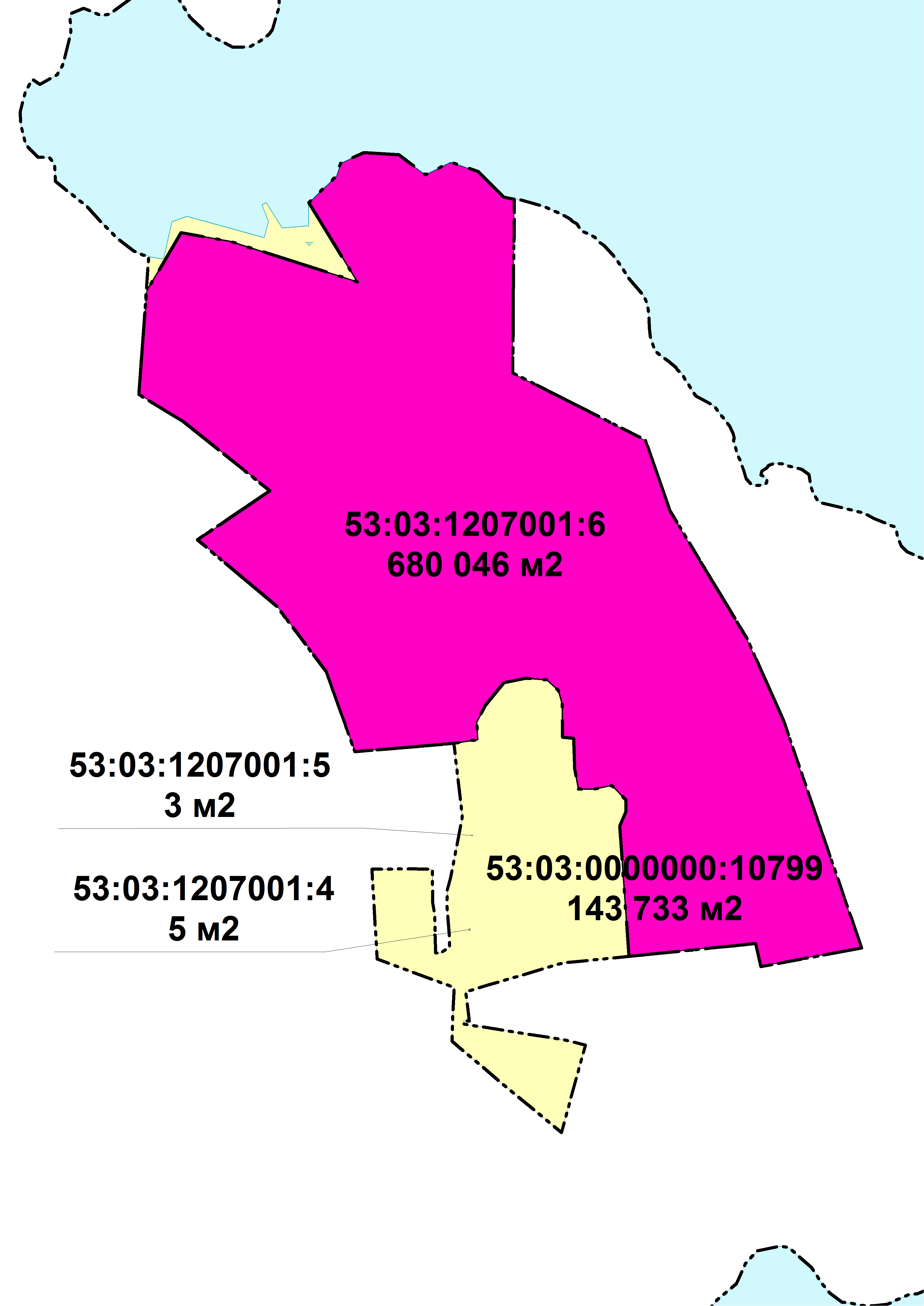 Рис. 7.1.  Схема расположения земельных  участков предлагаемых  для передачи в ведение Валдайского городского поселения из земель Рощинского сельского поселения.ОБЩЕСТВО С ОГРАНИЧЕННОЙ ОТВЕТСТВЕННОСТЬЮ «ГрафИнфо»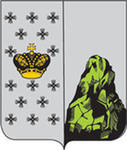 ПОЛОЖЕНИЕ О  ТЕРРИТОРИАЛЬНОМ ПЛАНИРОВАНИИМУНИЦИПАЛЬНОГО ОБРАЗОВАНИЯ ВАЛДАЙСКИЙ МУНИЦИПАЛЬНЫЙ РАЙОН НОВГОРОДСКОЙ ОБЛАСТИТом 1 (внесение изменений)Муниципальный контракт №41 от «08» июля 2020 года     Директор ООО «ГрафИнфо» ___________ В.А.Кузьмичев              Руководитель проекта            ___________  Т.В.СтанкевичВеликий НовгородРазделДолжностьИсполнителиАрхитектурно-планировочное решение и компьютерная графикаруководитель проектаинженерСтанкевич Т.В.Юридическое сопровождениедиректор Кузьмичев В.А.Транспортная инфраструктура,инженерная подготовка территорииведущий инженер по инженерной подготовке территорииГрецу О.Н.Пояснительная запискаИсполнительный директорМорякова Л.В.№п/пНаименование документа1. Текстовые материалы1. Текстовые материалы1.Положение о территориальном планировании Валдайского муниципального района Новгородской области. Положение.  Том 1.2.Материалы по обоснованию Схемы территориального планирования   Валдайского муниципального района Новгородской области. Том 23.Сведения о границах населенных пунктов, входящих в состав Валдайского муниципального района. Том 3.2. Графические материалы2. Графические материалы Положение о территориальном планировании Валдайского муниципального района Новгородской области1.Карта границ населенных пунктов Валдайского муниципального района Новгородской области (М 1:50 000)2.. Карта планируемого размещения объектов местного значения Валдайского муниципального района Новгородской области (М 1:50 000) 3.Карта функциональных зон Валдайского муниципального района Новгородской области (М 1:50 000)Материалы по обоснованию Схемы территориального планирования Валдайского муниципального района Новгородской области.Карта границ поселений Валдайского муниципального района Новгородской области (М 1:100 000)Карта размещения существующих и строящихся объектов капитального строительства    Валдайского муниципального района Новгородской области (М 1:50 000)Карта зон с особыми условиями Валдайского муниципального района Новгородской области (М 1:50 000)Карта развития транспортной инфраструктуры Валдайского муниципального района Новгородской области (М 1:50 000)Электронная версия проекта на CD№ п/пНазначение объекта регионального значенияНаименование объектаКраткая характери-стика объекта,в том числе протяжен-ность (км)Местополо-жение планируемо-го объектаЗоны с особыми условиями использова-ния территорииР/Н12345671.Объекты транспорта (железнодорожного, водного, воздушного транспорта), 
автомобильные дороги регионального или межмуниципального значения, 
I этап до 2022 годаОбъекты транспорта (железнодорожного, водного, воздушного транспорта), 
автомобильные дороги регионального или межмуниципального значения, 
I этап до 2022 годаОбъекты транспорта (железнодорожного, водного, воздушного транспорта), 
автомобильные дороги регионального или межмуниципального значения, 
I этап до 2022 годаОбъекты транспорта (железнодорожного, водного, воздушного транспорта), 
автомобильные дороги регионального или межмуниципального значения, 
I этап до 2022 годаОбъекты транспорта (железнодорожного, водного, воздушного транспорта), 
автомобильные дороги регионального или межмуниципального значения, 
I этап до 2022 годаАвтомобильные дороги регионального 
или межмуниципального значенияАвтомобильные дороги регионального 
или межмуниципального значенияАвтомобильные дороги регионального 
или межмуниципального значенияАвтомобильные дороги регионального 
или межмуниципального значенияАвтомобильные дороги регионального 
или межмуниципального значения1.2.7.Объект капитального строительства в области дорожной деятельностиреконструкция участка автомобильной дороги общего пользования межмуниципального значения Валдай – Соколово – «Москва – Санкт-Петербург» км 12 + 600 – км 17 + 700 в Валдайском муниципальном районе Новгородской области4,9284Валдайский районСЗЗ в соответствии с СанПиН 2.2.1/2.1.1.1200-03Р№ п/пНазначение объекта регионального значенияНазначение объекта регионального значенияНаименование объектаНаименование объектаКраткая характери-стика объектаКраткая характери-стика объектаМестоположение планируемого объектаМестоположение планируемого объектаЗоны с особыми условиями использова-ния территорииЗоны с особыми условиями использова-ния территорииР/НР/Н12233445566771.Объекты топливно-энергетического комплекса, I этап до 2022 годаОбъекты топливно-энергетического комплекса, I этап до 2022 годаОбъекты топливно-энергетического комплекса, I этап до 2022 годаОбъекты топливно-энергетического комплекса, I этап до 2022 годаОбъекты топливно-энергетического комплекса, I этап до 2022 годаОбъекты топливно-энергетического комплекса, I этап до 2022 годаОбъекты топливно-энергетического комплекса, I этап до 2022 годаОбъекты топливно-энергетического комплекса, I этап до 2022 годаОбъекты топливно-энергетического комплекса, I этап до 2022 годаОбъекты топливно-энергетического комплекса, I этап до 2022 года1.1.40.Объект капитального строительства топливно-энергетического комплекса, объекты электроснабженияОбъект капитального строительства топливно-энергетического комплекса, объекты электроснабженияОбъект капитального строительства топливно-энергетического комплекса, объекты электроснабжениястроительство ВЛ-110 кВ, заходы на ПС «Рощино»строительство ВЛ-110 кВ, заходы на ПС «Рощино»протяженность 
6,5 кмпротяженность 
6,5 кмНовгородская областьНовгородская областьСЗЗ в соответствии с СанПиН 2.2.1/2.1.1.1200-03СЗЗ в соответствии с СанПиН 2.2.1/2.1.1.1200-031.1.45.Объект капитального строительства топливно-энергетического комплекса, объекты электроснабженияОбъект капитального строительства топливно-энергетического комплекса, объекты электроснабженияреконструкция ПС «Любница» 110/10 кВ 2 × 2,5 МВА с заменой оборудования и трансформаторов 2 × 6,3 МВАреконструкция ПС «Любница» 110/10 кВ 2 × 2,5 МВА с заменой оборудования и трансформаторов 2 × 6,3 МВАопределяется проектной документациейопределяется проектной документациейопределяется проектной документациейНовгородская областьСЗЗ в соответствии с СанПиН 2.2.1/2.1.1.1200-03СЗЗ в соответствии с СанПиН 2.2.1/2.1.1.1200-03СЗЗ в соответствии с СанПиН 2.2.1/2.1.1.1200-03Н1.2.Объекты газоснабженияОбъекты газоснабженияОбъекты газоснабженияОбъекты газоснабженияОбъекты газоснабженияОбъекты газоснабженияОбъекты газоснабженияОбъекты газоснабженияОбъекты газоснабженияОбъекты газоснабжения1.2.3.Объект капитального строительства топливно-энергетического комплекса, объекты газоснабжениястроительство межпоселкового газопровода среднего давления Короцко – Ивантеевостроительство межпоселкового газопровода среднего давления Короцко – Ивантеевостроительство межпоселкового газопровода среднего давления Короцко – Ивантеевоопределяется проектной документациейопределяется проектной документациейВалдайский район, п.Короцко, 
д.ИвантеевоВалдайский район, п.Короцко, 
д.Ивантеевосанитарный разрыв –в зависимости от диаметра газопроводасанитарный разрыв –в зависимости от диаметра газопроводаНН1.2.4.Объект капитального строительства топливно-энергетического комплекса, объекты газоснабжениястроительство межпоселкового газопровода среднего давления Валдай – Станки – Ящеровостроительство межпоселкового газопровода среднего давления Валдай – Станки – Ящеровостроительство межпоселкового газопровода среднего давления Валдай – Станки – Ящеровоопределяется проектной документациейопределяется проектной документациейВалдайский район, г.Валдай, д.Станки, д.ЯщеровоВалдайский район, г.Валдай, д.Станки, д.Ящеровосанитарный разрыв –в зависимости от диаметра газопроводасанитарный разрыв –в зависимости от диаметра газопроводаНН1.2.6.Объект капитального строительства топливно-энергетического комплекса, объекты газоснабжениястроительство межпоселкового газопроводастроительство межпоселкового газопроводастроительство межпоселкового газопроводаопределяется проектной документациейопределяется проектной документациейВалдайский район, с.Яжелбицы – 
д.Лутовёнка – 
д.КарнауховоВалдайский район, с.Яжелбицы – 
д.Лутовёнка – 
д.Карнауховосанитарный разрыв –в зависимости от диаметра газопроводасанитарный разрыв –в зависимости от диаметра газопроводаНН2.Объекты топливно-энергетического комплекса,II этап до 2032 годаОбъекты топливно-энергетического комплекса,II этап до 2032 годаОбъекты топливно-энергетического комплекса,II этап до 2032 годаОбъекты топливно-энергетического комплекса,II этап до 2032 годаОбъекты топливно-энергетического комплекса,II этап до 2032 годаОбъекты топливно-энергетического комплекса,II этап до 2032 годаОбъекты топливно-энергетического комплекса,II этап до 2032 годаОбъекты топливно-энергетического комплекса,II этап до 2032 годаОбъекты топливно-энергетического комплекса,II этап до 2032 годаОбъекты топливно-энергетического комплекса,II этап до 2032 года2.1.Объекты электроснабженияОбъекты электроснабженияОбъекты электроснабженияОбъекты электроснабженияОбъекты электроснабженияОбъекты электроснабженияОбъекты электроснабженияОбъекты электроснабженияОбъекты электроснабженияОбъекты электроснабжения2.1.8.Объект капитального строительства топливно-энергетического комплекса, объекты электроснабжениястроительство ПС 110 кВ «Рощино», ВЛ-110 кВ заходы на ПС 110 кВ «Рощино» с установкой трансформаторов 
2 × 10 МВАстроительство ПС 110 кВ «Рощино», ВЛ-110 кВ заходы на ПС 110 кВ «Рощино» с установкой трансформаторов 
2 × 10 МВАстроительство ПС 110 кВ «Рощино», ВЛ-110 кВ заходы на ПС 110 кВ «Рощино» с установкой трансформаторов 
2 × 10 МВАпротяженность 
6,5 кмпротяженность 
6,5 кмВалдайский районВалдайский районСЗЗ в соответствии с СанПиН 2.2.1/2.1.1.1200-03СЗЗ в соответствии с СанПиН 2.2.1/2.1.1.1200-03НН2.1.9.Объект капитального строительства топливно-энергетического комплекса, объекты электроснабжениястроительство ПС 110 кВ КС «Валдай», ВЛ-110 кВ заходы на ПС 110 кВ «Валдай» с установкой трансформаторов 2 × 25 МВАстроительство ПС 110 кВ КС «Валдай», ВЛ-110 кВ заходы на ПС 110 кВ «Валдай» с установкой трансформаторов 2 × 25 МВАстроительство ПС 110 кВ КС «Валдай», ВЛ-110 кВ заходы на ПС 110 кВ «Валдай» с установкой трансформаторов 2 × 25 МВАпротяженность 
1,5 кмпротяженность 
1,5 кмВалдайский районВалдайский районСЗЗ в соответствии с СанПиН 2.2.1/2.1.1.1200-03СЗЗ в соответствии с СанПиН 2.2.1/2.1.1.1200-03НН2.1.10.Объект капитального строительства топливно-энергетического комплекса, объекты электроснабженияреконструкция ПС 110 кВ «Любница» с заменой оборудования и трансформаторов 2 × 2,5 МВА на 2 × 6,3 МВАреконструкция ПС 110 кВ «Любница» с заменой оборудования и трансформаторов 2 × 2,5 МВА на 2 × 6,3 МВАреконструкция ПС 110 кВ «Любница» с заменой оборудования и трансформаторов 2 × 2,5 МВА на 2 × 6,3 МВАопределяется проектной документациейопределяется проектной документациейВалдайский районВалдайский районСЗЗ в соответствии с СанПиН 2.2.1/2.1.1.1200-03СЗЗ в соответствии с СанПиН 2.2.1/2.1.1.1200-03НН2.1.11.Объект капитального строительства топливно-энергетического комплекса, объекты электроснабженияреконструкция ПС 35кВ «Валдай» с заменой оборудования и трансфор-маторов 2 × 4 МВА на 2 × 6,3 МВАреконструкция ПС 35кВ «Валдай» с заменой оборудования и трансфор-маторов 2 × 4 МВА на 2 × 6,3 МВАреконструкция ПС 35кВ «Валдай» с заменой оборудования и трансфор-маторов 2 × 4 МВА на 2 × 6,3 МВАопределяется проектной документациейопределяется проектной документациейВалдайский районВалдайский районСЗЗ в соответствии с СанПиН 2.2.1/2.1.1.1200-03СЗЗ в соответствии с СанПиН 2.2.1/2.1.1.1200-03НН2.1.12.Объект капитального строительства топливно-энергетического комплекса, объекты электроснабженияреконструкция ПС 110 кВ «Бояры» с заменой оборудования и трансформаторов 1 × 2,5 МВА на 1 × 2,5 МВАреконструкция ПС 110 кВ «Бояры» с заменой оборудования и трансформаторов 1 × 2,5 МВА на 1 × 2,5 МВАреконструкция ПС 110 кВ «Бояры» с заменой оборудования и трансформаторов 1 × 2,5 МВА на 1 × 2,5 МВАопределяется проектной документациейопределяется проектной документациейВалдайский районВалдайский районСЗЗ в соответствии с СанПиН 2.2.1/2.1.1.1200-03СЗЗ в соответствии с СанПиН 2.2.1/2.1.1.1200-03НН2.2.Объекты газоснабженияОбъекты газоснабженияОбъекты газоснабженияОбъекты газоснабженияОбъекты газоснабженияОбъекты газоснабженияОбъекты газоснабженияОбъекты газоснабженияОбъекты газоснабженияОбъекты газоснабженияОбъект капитального строительства топливно-энергетического комплекса, объекты газоснабжениястроительство газопроводов-отводов, ГРС, межпоселковых газораспределительных сетей для достижения 100 % газификации областистроительство газопроводов-отводов, ГРС, межпоселковых газораспределительных сетей для достижения 100 % газификации областистроительство газопроводов-отводов, ГРС, межпоселковых газораспределительных сетей для достижения 100 % газификации областиопределяется проектной документациейопределяется проектной документациейНовгородская областьНовгородская областьсанитарный разрыв - в зависимости от диаметра газопроводасанитарный разрыв - в зависимости от диаметра газопроводаНН№ п/пНазначение объекта 
регионального значенияНаименование объектаКраткая 
характеристика объектаМестоположение 
планируемого 
объектаЗоны с особыми условиями 
использования территорииР/Н12345672.Объекты промышленности,II этап до 2032 годаОбъекты промышленности,II этап до 2032 годаОбъекты промышленности,II этап до 2032 годаОбъекты промышленности,II этап до 2032 годаОбъекты промышленности,II этап до 2032 года1.Объекты в области рыбного хозяйства, II этап до 2032 годаОбъекты в области рыбного хозяйства, II этап до 2032 годаОбъекты в области рыбного хозяйства, II этап до 2032 годаОбъекты в области рыбного хозяйства, II этап до 2032 годаОбъекты в области рыбного хозяйства, II этап до 2032 года1.1.Объект в области рыбного хозяйствастроительство и реконструкция действующих садковых хозяйств на водных объектах области с целью выращивания объектов аквакультурыопределяется проектной документациейНовгородская область-Р№ п/пНазначение объекта 
регионального значенияНаименование объектаКраткая
характ-ка объектаМестоположение 
планируемого объектаЗоны 
с особыми условиями использо-вания территорииР/Н12345671.Объекты в области развития туристской деятельности, I этап до 2022 годаОбъекты в области развития туристской деятельности, I этап до 2022 годаОбъекты в области развития туристской деятельности, I этап до 2022 годаОбъекты в области развития туристской деятельности, I этап до 2022 годаОбъекты в области развития туристской деятельности, I этап до 2022 года1.4.Объект капитального строительства в области туризма и рекреациистроительство автокемпингаопределяется проектной документациейВалдайский район, г.Валдай-Н1.5.Объект капитального строительства в области туризма и рекреациистроительство гостиничного комплексаопределяется проектной документациейВалдайский район, г.Валдай-Н1.6.Объект капитального строительства в области туризма и рекреациистроительство туристско-спортивного комплекса (здание спортивного санатория, лыжероллерная трасса, горнолыжный спуск)определяется проектной документациейВалдайский район, с.Зимогорье-Н№ п/пНазначение объекта 
регионального значенияНаименование объектаКраткая 
характеристика объектаМестоположе-ние
планируемого 
объектаЗоны с 
особыми условиями использо-вания территорииР/Н12345671.Объекты образования, здравоохранения, социального обслуживания отдельных категорий граждан, физической культуры и спорта,I этап до 2022 годаОбъекты образования, здравоохранения, социального обслуживания отдельных категорий граждан, физической культуры и спорта,I этап до 2022 годаОбъекты образования, здравоохранения, социального обслуживания отдельных категорий граждан, физической культуры и спорта,I этап до 2022 годаОбъекты образования, здравоохранения, социального обслуживания отдельных категорий граждан, физической культуры и спорта,I этап до 2022 годаОбъекты образования, здравоохранения, социального обслуживания отдельных категорий граждан, физической культуры и спорта,I этап до 2022 года1.2.Объекты здравоохраненияОбъекты здравоохраненияОбъекты здравоохраненияОбъекты здравоохраненияОбъекты здравоохранения1.2.4.Объект капитального строительства в области здравоохранениястроительство модульной конструкции фельдшерско-акушерского пунктаопределяется проектной документациейВалдайский район, д.Костково-Н1.2.5.Объект капитального строительства в области здравоохраненияреконструкция здания участковой больницы для центра общей врачебной практикиопределяется проектной документациейВалдайский район, с.Яжелбицы-Н1..2.9.Объект капитального строительства в области здравоохранениястроительство модульной конструкции фельдшерско-акушерского пунктаопределяется проектной документациейВалдайский район, д.Новое Рахино-Н№ п/пНазначение 
объекта 
регионального значенияНаименование объектаКраткая
характеристика объектаМестоположение
планируемого объектаЗоны с особыми условиями использо-вания территорииР/Н12345671.Инвестиционные площадки для размещения сельскохозяйственного производстваИнвестиционные площадки для размещения сельскохозяйственного производстваИнвестиционные площадки для размещения сельскохозяйственного производстваИнвестиционные площадки для размещения сельскохозяйственного производстваИнвестиционные площадки для размещения сельскохозяйственного производства1.8.Инвестиционная площадка«Едрово-3», земельный участок с кадастровым номером 53:03:0416006:111 (государственная собственность не разграничена)площадь 61 гаВалдайский район, с.Едрово, 364-й км трассы М-10 «Россия» Москва – Тверь – Великий Новгород – Санкт-ПетербургСЗЗ в соответствии с СанПиН 2.2.1/2.1.1.1200-03Н1.9.Инвестиционная площадка«Большое Замошье»площадь 2 га с возможным расширениемВалдайский район, д.Большое ЗамошьеСЗЗ – 0,3 кмН1.10.Инвестиционная площадка«Семёновщина»площадь 2 га с возможным расширением до 1000 гаВалдайский район, д.СемёновщинаСЗЗ – 0,3 кмН2.Инвестиционные площадки для размещения промышленного производстваИнвестиционные площадки для размещения промышленного производстваИнвестиционные площадки для размещения промышленного производстваИнвестиционные площадки для размещения промышленного производстваИнвестиционные площадки для размещения промышленного производства2.4.Инвестиционная площадказемельный участок Выскодно-1 (государственная собственность не разграничена)площадь 20 гаВалдайский район, г.Валдай, Выскодно-1, 393-й км трассы М-10«Россия» Москва – Тверь – Великий Новгород – Санкт-ПетербургСЗЗ в соответствии с СанПиН 2.2.1/2.1.1.1200-03Н2.5.Инвестиционная площадказемельный участок Выскодно-2 (государственная собственность не разграничена)площадь 4,5 гаВалдайский район, г.Валдай, Выскодно-2СЗЗ в соответствии с СанПиН 2.2.1/2.1.1.1200-03Н2.6.Инвестиционная площадка«Едрово-1» (государственная собственность не разграничена)площадь 10 гаВалдайский район, с.Едрово, 364-й км трассы М-10 «Россия» Москва – Тверь – Великий Новгород – Санкт-ПетербургСЗЗ в соответствии с СанПиН 2.2.1/2.1.1.1200-03Н3.Инвестиционные площадки для строительства АЗС и объектов автосервисаИнвестиционные площадки для строительства АЗС и объектов автосервисаИнвестиционные площадки для строительства АЗС и объектов автосервисаИнвестиционные площадки для строительства АЗС и объектов автосервисаИнвестиционные площадки для строительства АЗС и объектов автосервисаИнвестиционная площадка«Выскодно 2», земельный участок с кадастровым номером 53:03:0105047:18площадь 
0,5218 гаВалдайский район, г.ВалдайСЗЗ в соответствии с СанПиН 2.2.1/2.1.1.1200-03Н6.Инвестиционные площадки для объектов жилищного строительстваИнвестиционные площадки для объектов жилищного строительстваИнвестиционные площадки для объектов жилищного строительстваИнвестиционные площадки для объектов жилищного строительстваИнвестиционные площадки для объектов жилищного строительства6.2.Инвестиционная площадказемельный участок (государственная собственность не разграничена), 
№ 53:03:0104009:19площадь 13 гаВалдайский район, г.Валдай, 387-й км трассы М-10 «Россия» Москва – Тверь – Великий Новгород – Санкт-Петербург-Н6.3.Инвестиционная площадказемельный участок с возможностью незначительного расширения (собственность не разграничена)площадь 1 гаВалдайский район, г.Валдай, Молодежная ул.-Н6.4.Инвестиционная площадказемельный участок с кадастровым номером 53:03:0101036:77 (государственная собственность не разграничена)площадь 0,8 гаВалдайский район, г.Валдай, 
Песчаная ул.-Н6.5.Инвестиционная площадказемельный участок с кадастровым номером 53:03:0101034:49 (собственность не разграничена)площадь 1,75 гаВалдайский район, г.Валдай, 
Песчаная ул.-Н6.6.Инвестиционная площадказемельный участок с кадастровым номером 53:03:0101042:48 (собственность не разграничена)площадь 4,51 гаВалдайский район, г.Валдай-Н6.7.Инвестиционная площадказемельный участок с кадастровым номером 53:03:0914002:244 (собственность не разграничена)площадь 2,5 гаВалдайский район, д.Костково-Н7.Инвестиционные площадки для размещения иных инвестиционных объектовИнвестиционные площадки для размещения иных инвестиционных объектовИнвестиционные площадки для размещения иных инвестиционных объектовИнвестиционные площадки для размещения иных инвестиционных объектовИнвестиционные площадки для размещения иных инвестиционных объектов7.9.Инвестиционная площадканежилое здание, гаражплощадь 
0,047 гаВалдайский район, г.Валдай, 
Песчаная ул., д.19аСЗЗ в соответствии с СанПиН 2.2.1/2.1.1.1200-03Н7.10.Инвестиционная площадканежилое строение, склад, земельные участки с кадастровыми номерами: 53:03:0000000:3574, 53:03:0000000:3593площадь 
0,023гаВалдайский район, г.Валдай, Дворцовая ул., д.32СЗЗ – 0,5 кмН7.11.Инвестиционная площадканежилое здание, БПХ (прачечная)площадь 
0,055 гаВалдайский район, г.Валдай, ул.Радищева, д.1аСЗЗ в соответствии с СанПиН 2.2.1/2.1.1.1200-03Н7.12.Инвестиционная площадказдание типографии, земельный участок с кадастровым номером 53:03:0103027:27площадь 0,11 гаВалдайский район, г.Валдай, ул.Луначарского, д.42аСЗЗ в соответствии с СанПиН 2.2.1/2.1.1.1200-03Н№ п/пНазначение объекта 
регионального значенияНаименование объектаКраткая
характеристика объектаМестоположе-ние
планируемого 
объектаЗоны с особыми условиями 
использо-вания территорииР/Н12345671.Объекты в области агропромышленного комплекса,I этап до 2022 годаОбъекты в области агропромышленного комплекса,I этап до 2022 годаОбъекты в области агропромышленного комплекса,I этап до 2022 годаОбъекты в области агропромышленного комплекса,I этап до 2022 годаОбъекты в области агропромышленного комплекса,I этап до 2022 года1.5.Объект капитального строительства в области агропромышленного комплексастроительство фабрики по производству и переработке мяса цыплят бройлеров11,8 тыс.т мяса птицы в годВалдайский район, с.ЯжелбицыСЗЗ в соответствии с СанПиН 2.2.1/2.1.1.1200-03Н2.Объекты в области агропромышленного комплекса,II этап до 2032 годаОбъекты в области агропромышленного комплекса,II этап до 2032 годаОбъекты в области агропромышленного комплекса,II этап до 2032 годаОбъекты в области агропромышленного комплекса,II этап до 2032 годаОбъекты в области агропромышленного комплекса,II этап до 2032 года2.8.Объект капитального строительства в области агропромышленного комплексастроительство молокоперерабатывающего предприятияопределяется проектной документациейВалдайский район, г.ВалдайСЗЗ в соответствии с СанПиН 2.2.1/2.1.1.1200-03Р№ п/пНазначение объекта 
регионального значенияНаименование 
объектаКраткая характеристика объектаМестоположение планируемого объектаЗоны с особыми условиями использования территорииР/Н12345671Особо охраняемые природные территории,II этап до 2032 годаОсобо охраняемые природные территории,II этап до 2032 годаОсобо охраняемые природные территории,II этап до 2032 годаОсобо охраняемые природные территории,II этап до 2032 годаОсобо охраняемые природные территории,II этап до 2032 года2.4.Особо охраняемые природные территориипамятник природы «Пойменные леса в долине реки Полометь от с.Яжелбицы до с.Лычково»планируемая площадь 1010 гаВалдайский район-№ п/пНазначение объекта 
регионального значенияНаименование 
объектаКраткая 
характеристика объектаМестоположение 
планируемого объектаМестоположение 
планируемого объектаЗоны с особыми условиями 
использования территорииР/Н123455671.Объекты в области предупреждения чрезвычайных ситуаций межмуниципального и регионального характера, стихийных бедствий, эпидемий и ликвидации их последствий,I этап до 2022 годаОбъекты в области предупреждения чрезвычайных ситуаций межмуниципального и регионального характера, стихийных бедствий, эпидемий и ликвидации их последствий,I этап до 2022 годаОбъекты в области предупреждения чрезвычайных ситуаций межмуниципального и регионального характера, стихийных бедствий, эпидемий и ликвидации их последствий,I этап до 2022 годаОбъекты в области предупреждения чрезвычайных ситуаций межмуниципального и регионального характера, стихийных бедствий, эпидемий и ликвидации их последствий,I этап до 2022 годаОбъекты в области предупреждения чрезвычайных ситуаций межмуниципального и регионального характера, стихийных бедствий, эпидемий и ликвидации их последствий,I этап до 2022 годаОбъекты в области предупреждения чрезвычайных ситуаций межмуниципального и регионального характера, стихийных бедствий, эпидемий и ликвидации их последствий,I этап до 2022 года1.1.Объекты капитального строительства в области предупреждения чрезвычайных ситуаций природного и техногенного характера, стихийных бедствий, эпидемий 
и ликвидации их последствийкапитальный ремонт пожарных депоопределяется проектной документациейВалдайский район,г.Валдай, ПЧ-11;СЗЗ в соответствии с СанПиН 2.2.1/2.1.1.1200-03СЗЗ в соответствии с СанПиН 2.2.1/2.1.1.1200-03Н1.2.Объекты капитального строительства в области предупреждения чрезвычайных ситуаций природного и техногенного характера, стихийных бедствий, эпидемий и ликвидации их последствийстроительство пожарных депо на 2 автомобиляопределяется проектной документациейВалдайский район, г.Валдай, ул.ПесчанаяСЗЗ в соответствии с СанПиН 2.2.1/2.1.1.1200-03СЗЗ в соответствии с СанПиН 2.2.1/2.1.1.1200-03Н2.Объекты в области предупреждения чрезвычайных ситуаций межмуниципального и регионального характера, стихийных бедствий, эпидемий и ликвидации их последствий II этап до 2032 годаОбъекты в области предупреждения чрезвычайных ситуаций межмуниципального и регионального характера, стихийных бедствий, эпидемий и ликвидации их последствий II этап до 2032 годаОбъекты в области предупреждения чрезвычайных ситуаций межмуниципального и регионального характера, стихийных бедствий, эпидемий и ликвидации их последствий II этап до 2032 годаОбъекты в области предупреждения чрезвычайных ситуаций межмуниципального и регионального характера, стихийных бедствий, эпидемий и ликвидации их последствий II этап до 2032 годаОбъекты в области предупреждения чрезвычайных ситуаций межмуниципального и регионального характера, стихийных бедствий, эпидемий и ликвидации их последствий II этап до 2032 годаОбъекты в области предупреждения чрезвычайных ситуаций межмуниципального и регионального характера, стихийных бедствий, эпидемий и ликвидации их последствий II этап до 2032 года2.2 Объект капитального строительства в области предупреждения чрезвычайных ситуаций природного и техногенного характера, стихийных бедствий, эпидемий и ликвидации их последствийстроительство пожарных депо на 
2 автомобиляопределяется проектной документациейВалдайский район,с.Яжелбицы, с.Едрово;СЗЗ в соответствии с СанПиН 2.2.1/2.1.1.1200-03СЗЗ в соответствии с СанПиН 2.2.1/2.1.1.1200-03ННаименование объекта Зона с особыми условиями Параметры зоны Функциональная зона Канализационных очистных сооруженийСанитарно-защитная зона 150 м, 200 м, 400мпроизводственного использованияПолигонов твердых бытовых отходовСанитарно-защитная зона500 мСпециального назначенияКладбищСанитарно-защитная зона50 м, 300 мСпециального назначенияКотельныхСанитарно-защитная зона300 м для котельной мощностью более 200 Гкалпроизводственного использованияЛинии электропередач ВЛ-35 кВ, ВЛ-110кВ, 220кВохранные зоны  15м, 20 м, 25 минженерной и транспортной инфраструктурыЛиний и сооружений связиОхранные зоныСогласно Правилам охраны линий и сооружений связи РФ, утвержденным постановлением Правительства РФ от 09 июня 1995 года №578инженерной и транспортной инфраструктурыПромышленные предприятиясанитарно-защитная зонаСогласно пункту 2.12. СанПиН 2.2.1/2.1.1.1200-0350, 100, 300, 500 и 1000 мпроизводственного использования№ п/пЗона подтопления1.г.Валдай, пер. Октябрьский, д.7аСеменовщинское сельское поселение Семеновщинское сельское поселение 2.д. Подольская, д.9Яжелбицкое сельское поселениеЯжелбицкое сельское поселение3.село Яжелбицы, ул. Садовая дома № 31,35,37, 40, 42,44, 46,48,48а, 50,52,54, 58,58 а, 62,694.село Яжелбицы, ул. Центральная дома № 19, 84, 86, 96, 99а, 101, 105, 106, 109, 112, 113, 114, 115, 1165.село Яжелбицы, ул. Комарова дома № 20,23,316.село Яжелбицы, ул. Набережная дома № 3,10,13,167.д. Поломять, ул. Центральная дома № 1,24,26,27,418.д.Поломять, пер. Зарецкий дома № 2,3Любницкое сельское поселениеЛюбницкое сельское поселение9.д. Ермошкино дома №1, 2, 4, 7, 9, 13, 14, 17, 18, 19, 21, 24, 25, 26, 27, 28, 29, 30, 31, 32, 33, 36, 37, 42, 43, 45, 46, 47, 49, 51, 52, 55, 57,58,60,62,63,65,6710.д. Кстечки дома № 2,3,8,10,11,14,15,19,22,25,2911.д. Ямница дома № 1, 3, 6, 8, 9, 10, 11, 12, 13, 14, 15, 16, 18, 19, 20, 21, 22, 23, 25, 27, 28, 29, 30, 32, 3312.д.Углы дома № 11,12,13,14,17Едровское сельское поселениеЕдровское сельское поселение13.с. Едрово, ул.Белова дома № 12,14,15,17,1914.с. Едрово, ул. Сосновая дома № 18 15.с. Едрово, ул.  Калинина дома № 1416.с. Едрово, ул. Ленинградская дома №22,2617.д. Добывалово дома № 36,3818.д. Красилово дома № 32,35,38,45,60,61,62,66НаименованиеобъектаНаименованиеАХОВКоличествоАХОВ (т)Степеньхимическойопасностиг. Валдайг. Валдайг. Валдайг. ВалдайВалдайский молочный заводаммиак1,2IVВалдайская база Новгородского облпотребсоюзааммиак0,15IV№п/пТерриторииСовременное использованиеСовременное использованиеРасчетный срокРасчетный срок№п/пТерриториига%га%IЗемли промышленности, энергетики, транспорта, связи, радиовещания, телевидения, информатики, земли обороны, безопасности и земли иного специального назначения11550,134,2511550,134,25IIЗемли сельскохозяйственного назначения13319,014,9013319,014,90IIIЗемли водного фонда7666,02,827666,02,82IVЗемли лесного фонда117008,1243,05117008,1243,05VЗемли особо охраняемых территорий97443,2535,8597443,2535,85VIЗемли населенных пунктов14718,185,4114718,185,41VIIЗемли запаса10110,03,7210110,03,72Итого271814,69271814,69Кадастровый номер земельного участка Площадь земельного участка, м2Категория земельПримечаниеЗУ 53:03:1207001:6680046земли населённых пунктовЗУ 53:03:0000000:10799143 733земли сельско-хозяйственного назначенияЗУ 53:03:1207001:45земли промышленности, энергетики, транспорта, связи, радиовещания, телевидения, информатики, земли обороны, безопасности и земли иного специального назначенияЗУ 53:03:1207001:53земли промышленности, энергетики, транспорта, связи, радиовещания, телевидения, информатики, земли обороны, безопасности и земли иного специального назначенияЗУ б/№14627земли сельско-хозяйственного назначенияРасположен между ЗУ 53:03:1207001:6 и берегом о.ВалдайскоеВсего838414№Муниципальное
образованиеСовременное использованиеСовременное использованиеРасчетный срокРасчетный срокИзменение площади№Муниципальное
образованиега%га%га1Валдайское городское поселение 2886,521,062970,361,0983,842Едровское сельское поселение 53403,9619,6553403,9619,6503Ивантеевское сельское поселение 35817,1313,1835817,1313,1804Короцкое сельское поселение 16181,035,9516181,035,9505Костковское сельское поселение 27992,0210,3027992,0210,3006Любницкое сельское поселение 23871,198,7823871,198,7807Рощинское сельское поселение 34177,512,5734093,6612,54-83,848Семёновщинское сельское поселение 35210,512,9535210,512,9509Яжелбицкое сельское поселение 42274,8415,5542274,8415,550итого271814,69100,00271814,69100,00